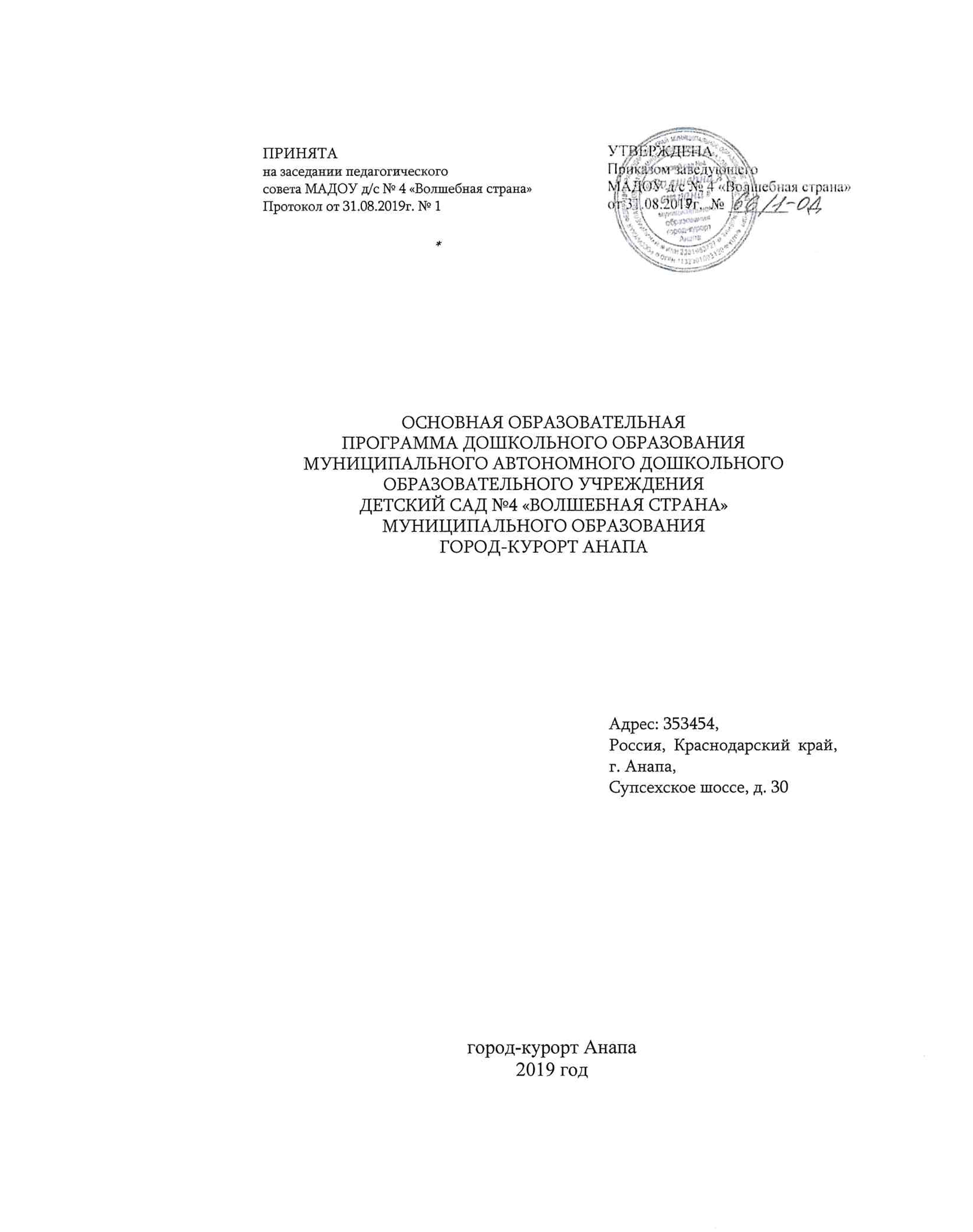 I. Целевой раздел образовательной программы.1.Пояснительная записка.Образовательная программа – это нормативно-управленческий документ дошкольного учреждения, характеризующий специфику содержания образования, особенности организации воспитательно-образовательного процесса, характер оказываемых образовательных и медицинских услуг. Образовательная программа МАДОУ ДС № 4 «Волшебная страна» разработана в соответствии с Федеральным государственным образовательным стандартом дошкольного образования  и с учетом  основной общеобразовательной программы дошкольного образования "От рождения до школы" под ред. Н.Е.Вераксы, Т.С.Комаровой, М.А.Васильевой. (Издательство МОЗАИКА-СИНТЕЗ Москва 2016г.).                              При разработке Программы учитывались следующие нормативные документы:1. Федеральный закон от 29 декабря . № 273-ФЗ «Об образовании в Российской Федерации».2. Приказ Министерства образования и науки РФ от 17 октября . № 1155 «Об утверждении федерального государственного образовательного стандарта дошкольного образования» (Зарегистрировано в Минюсте РФ 14 ноября . № 30384). 3. Постановление Главного государственного санитарного врача Российской Федерации от 15 мая . № 26 г. Москва от «Об утверждении СанПиН 2.4.1.3049-13 «Санитарно-эпидемиологические требования к устройству, содержанию и организации режима работы дошкольных образовательных организаций» (Зарегистрировано в Минюсте России 29 мая . № 28564).4. Постановление Правительства Российской Федерации от 5 августа . № 662 «Об осуществлении мониторинга системы образования».5. Приказ Министерства образования и науки РФ от 30 августа . № 1014 «Об утверждении Порядка организации и осуществления образовательной деятельности по основным общеобразовательным программам – образовательным программам дошкольного образования» (Зарегистрировано в Минюсте России 26.09.2013 № 30038).6. Приказ Министерства образования и науки РФ от 14 июня . № . Москва «Об утверждении Порядка проведения самообследования образовательной организацией» (Зарегистрирован в Минюсте РФ 27 июня . № 28908).7. Письмо Федеральной службы по надзору и контролю в сфере образования и науки (Рособрнадзор) от 07.02.2014г 301 – 52 – 22/05 – 382.8. Письмо МО и науки Краснодарского от 20.03.2014 «Коментарии к ФГОС ДО»9. Устав МАДОУ детский сад  № 4 «Волшебная страна».Программа обеспечивает развитие личности детей дошкольного возраста в различных видах общения и деятельности с учётом их возрастных, индивидуальных психологических и физиологических особенностей. Формируется как программа психолого-педагогической поддержки позитивной социализации и индивидуализации, развития личности детей дошкольного возраста и определяет комплекс основных характеристик (объём, содержание и планируемые результаты в виде целевых ориентиров дошкольного образования).Образовательная программа ДОУ обеспечивает разностороннее развитие детей в возрасте от 3 до 8 лет с учетом их возрастных и индивидуальных особенностей по основным областям: социально-коммуникативное; познавательное развитие; речевое развитие; художественно-эстетическое развитие; физическое развитие. Направлена на обеспечение права семьи, на оказание ей помощи в воспитании детей дошкольного возраста, охраны и укрепления их физического и психического здоровья, развития индивидуальных способностей и необходимой коррекции нарушений развития.Программа включает обязательную часть и часть, формируемую участниками образовательных отношений. Обе части являются взаимодополняющими и необходимыми с точки зрения реализации требований Федерального государственного образовательного стандарта дошкольного образования (далее – ФГОС ДО). Общие сведения о дошкольном образовательном учрежденииКоллектив детского сада ведет целенаправленную работу в следующем направлении: художественно-эстетическое.1. Наименование учреждения в соответствии с уставом: муниципальное автономное дошкольное образовательное учреждение детский сад № 4 «Волшебная страна» муниципального образования город-курорт Анапа.Реализует образовательную программу в группах  общеразвивающей направленности, а также в группах компенсирующей направленности: для детей с нарушением зрения.2. Адрес: г-к Анапа, Супсехское шоссе, 30. Телефон: 8 (86133) 92-0-55; 8 (86133) 92-0-75Электронный адрес: ds4anapa@mail.ru Сайт ДОУ: ds4anapa.ucoz.comОрганизационно-правовая форма: образовательное учреждение.Тип: автономное дошкольное образовательное учреждениевид: детский сад 3.  Учредитель: Администрация муниципального образования город-курорт Анапа4. Руководитель учреждения: Пятова Ирина Григорьевна5. Регистрация устава: «25» января 2016 года.6. Лицензирование  образовательной деятельности: серия 23Л01 № 0003044 регистрационный № 1122301003120 от «16» апреля 2014 г. Министерства образования и науки Краснодарского края 7. Лицензирование медицинского кабинета: Лицензия № ЛО-23-01-006469 от «21» октября 2013 г. на осуществление медицинской деятельностиВ МАДОУ  ДС № 4  функционирует 18  групп:      - 13 групп общеразвивающей направленности;     - 3 группы компенсирующей направленности (для детей с нарушением зрения);     - 2 группы кратковременного пребывания Проектная мощность МАДОУ – 250 детей.Группы функционируют в соответствии с возрастом детей, учетом их функциональных возможностей и состояния здоровья.Списочный состав контингента детей в МАДОУ ДС № 4 «Волшебная страна» составляет 502 ребёнка.В МАДОУ ДС № 4 работает 44 педагога: заведующий – 1, старший воспитатель – 2,   музыкальный руководитель - 4, воспитателей- 33,  учитель-логопед – 2, учитель-дефектолог – 1, инструктор по физической культуре – 1,педагог-психолог – 2.1.1. Цели и задачи реализации Программы     Основываясь на принципах развивающего обучения и культуросообразности, руководствуясь положениями основной общеобразовательной  программой дошкольного образования «От рождения до школы» под редакцией Н.Е. Вераксы, Т.С. Комаровой, М.А.Васильевой коллектив ДОУ считает ведущей целью Программы — создание благоприятных условий для полноценного проживания ребенком дошкольного детства, формирование основ базовой культуры личности, всестороннее развитие психических и физических качеств в соответствии с возрастными и индивидуальными особенностями, подготовка к жизни в современном обществе, к обучению в школе, обеспечение безопасности жизнедеятельности дошкольника.В  соответствии  с  п.  1.5,  1.6  ФГОС  задачами  Программы являются:1) охрана и укрепление физического и психического здоровья детей, в том числе их эмоционального благополучия;2)обеспечение равных возможностей для полноценного развития каждого ребёнка в период дошкольного детства независимо от места проживания, пола, нации, языка, социального статуса, психофизиологических и  других особенностей (в том числе ограниченных возможностей здоровья);3) обеспечение преемственности целей, задач и содержания образования, реализуемых в рамках образовательных программ различных уровней (далее – преемственность основных образовательных программ дошкольного и начального общего образования);4) создание благоприятных условий развития детей в соответствии с их возрастными и индивидуальными особенностями и склонностями, развития способностей и творческого потенциала каждого ребёнка кА субъекта отношений с самим собой, другими детьми, взрослыми и миром;5) объединения обучения и воспитания в целостный образовательный процесс на основе духовно – нравственных и социокультурных ценностей и принятых в обществе правил и норм поведения в интересах человека, семьи, общества;6) формирование общей культуры личности детей, в том числе ценностей здорового образа жизни, развития их социальных, нравственных, эстетических, интеллектуальных. Физических качеств, инициативности, самостоятельности и ответственности ребёнка, формирования предпосылок учебной деятельности;7) обеспечения вариативности и разнообразности содержания Программ и организационных форм дошкольного образования, возможности формирования Программ различной направленности с учётом образовательных потребностей, способностей и состояния здоровья детей;8) формирования социокультурной среды, соответствующей возрастным, индивидуальным, психологическим и физиологическим особенностям детей;9) обеспечения психолого-педагогической поддержки семьи и повышения компетентности родителей (законных представителей) в вопросах развития и образования, охраны и укрепления здоровья детей.10)  воспитание,  развитие  и  обучение,  присмотр,  уход  и  оздоровление детей в возрасте от 2 месяцев до 7 лет в группы  кратковременного пребывания.Задачи  деятельности  образовательного  учреждения,  МАДОУ д/с № 4 «Волшебная страна»  по  реализации  образовательной  программы дошкольного образования:.  забота  о  здоровье,  эмоциональном  благополучии  и  своевременномвсестороннем развитии каждого ребенка;.  создание  в  группах  атмосферы  гуманного  и  доброжелательного отношения  ко  всем  воспитанникам,  что  позволяет  растить  их общительными,  добрыми,  любознательными,  инициативными, стремящимися к самостоятельности и творчеству;.  максимальное использование разнообразных видов детской деятельности, их  интеграция  в  целях  повышения  эффективности  воспитательно-образовательного процесса;.  творческая организация (креативность) воспитательно-образовательного процесса;.  вариативность использования образовательного материала, позволяющая развивать  творчество  в  соответствии  с  интересами  и  наклонностями каждого ребенка;.  уважительное отношение к результатам детского творчества;.  единство  подходов  к  воспитанию  детей  в  условиях  дошкольного образовательного учреждения и семьи;.  соблюдение в работе детского сада и начальной школы преемственности, исключающей  умственные  и  физические  перегрузки  в  содержании образования  детей  дошкольного  возраста,  обеспечивающей  отсутствие давления предметного обучения..  формирования  чувства  привязанности  к  своему  дому,  своим  близким, детскому саду, друзьям в детском саду;  формирование у детей чувства любви к своему родному краю, своей малой родине на основе приобщения к родной  природе,  культуре  и  традициям;  воспитание  патриотизма, уважения к культурному прошлому России;.  обеспечения  диагностико-коррекционного  психолого-медико-педагогического  сопровождения  воспитанников  с  ограниченными возможностями здоровья,  исходя  из  реальных  возможностей  образовательного учреждения,  и  в  соответствии  со  специальными  образовательными потребностями,  возрастными  и  индивидуальными  особенностями, состоянием  соматического  и  нервно-психического  здоровья воспитанников;.  обеспечения ранней социализации и адаптации детей  к поступлению в ДОУ, обеспечения  освоения  ребенком  социального  опыта  общения  со сверстниками  и  взрослыми  в  совместной  игровой  деятельности  в условиях  группы  кратковременного  пребывания  и  оказания  помощи родителям в вопросах воспитания, развития и обучения детей.   Цель и задачи реализации программы групп компенсирующей направленности.Цель коррекционной работы – обеспечение коррекции недостатков в физическом и (или) психическом развитии различных категорий детей с ОВЗ и оказание помощи в освоении Программы.Задачи коррекционной работы (обязательной части):- выбор и реализация образовательного маршрута в соответствии с особыми образовательными потребностями ребёнка;- преодоление затруднений в освоении Программы.   Задачи части формируемой участниками образовательных отношений.  Художественно-эстетическое развитие:"Ладушки" - программа музыкального воспитания детей дошкольного возраста под редакцией И.М. Каплуновой, И. А. Новоскольцевой.Задачи Программы «Ладушки»:- Подготовить детей к восприятию музыкальных образов и представлений.- Заложить основы гармонического развития (развитие слуха, внимания, движения, чувства ритма и красоты мелодий, развитие индивидуальных музыкальных способностей).- Приобщить детей к русской народно-традиционной и мировой музыкальной культуре.-Подготовить детей к освоению приемов и навыков в различных видах музыкальной деятельности адекватно детским возможностям.- Развивать коммуникативные способности (общение детей друг с другом, творческое использование музыкальных впечатлений в повседневной жизни).- Познакомить детей с многообразием музыкальных форм и жанров в привлекательной и доступной форме.Программа музыкального воспитания детей дошкольного возраста «Учусь творить. Элементарное музицирование: музыка, речь, движение», Тютюнникова Т. Э    В основу программы положено творческое музицирование как основная форма взаимодействия детей и педагога в данной образовательной области.     На первый план выдвинуты творческие практики, основанные на спонтанной и организованной детской импровизации.     Общение детей с разного вида музыкальными инструментами, несомненно, развивает их музыкальность, тонкость восприятия, ассоциативность, художественность. Достоинство данного вида музыкальной деятельности детей состоит в следующем:- особый творческий подход к обучению;- оригинальность (простые бытовые предметы, можно превратить в музыкальные инструменты);занимательность («игра в музыку» обозначает одновременно и ее процесс и результат);- познавательность (где можно делая и играя, познавать мир и самого себя).«Цветные ладошки»,  Парциальная программа художественно-эстетического развития детей в изобразительной деятельности. Лыкова И.А. 2014г.1.2. Принципы и подходы к формированию Программы:принцип развивающего образования, целью которого является развитие ребенка;принцип научной обоснованности образовательного процесса (содержание Программы должно соответствовать основным положениям возрастной педагогики и психологии);принцип интеграции содержания дошкольного образования в соответствии с возрастными возможностями и особенностями детей, спецификой и возможностями образовательных областей;принцип полноты, необходимости и достаточности содержания (позволяет решать поставленные цели и задачи только на необходимом и достаточном материале, максимально приближаться к разумному «минимуму»);принцип единства воспитательных, развивающих и обучающих целей и задач образования детей дошкольного возраста, в процессе реализации которых формируются такие знания, умения и навыки, которые имеют непосредственное отношение к развитию детей дошкольного возраста;комплексно-тематический принцип построения образовательного процесса (объединение комплекса различных видов специфических детских деятельностей вокруг единой «темы»);принцип сбалансированности совместной деятельности взрослого и детей,   самостоятельной деятельности детей не только в рамках непосредственно  образовательной деятельности, но и при   проведении режимных моментов;принцип адекватности дошкольному возрасту форм взаимодействия с воспитанниками. Основополагающими принципами коррекционной работы с детьми с ОВЗ являются:- принцип социально-практической направленности обучения. Предусматривает преодоление зависимости ребенка от ближайшего окружения, подготовку к самостоятельной жизни в обществе на максимально доступном уровне. Содержание коррекционной работы должно способствовать овладению социальными навыками в различных сферах (самообслуживание, социальные контакты, трудовая и профессиональная  подготовка и другие).- принцип воспитывающего характера обучения. Предполагает целостное воздействие на ребенка  одновременно в  двух направлениях: обучение знаниям, умениям и навыкам и воспитание личности с целью подготовки к деятельности и жизни в обществе. - принцип дифференцированного и индивидуального подхода. Дифференцированное коррекционное воздействие предусматривает учет в коррекционной работе вариативности и специфичности структуры нарушения, а также уровня развития детей.  На основании данного принципа осуществляется деление детей на подгруппы, подбирается вариативное содержание, методы и  средства обучения, различные виды помощи детям (направляющая, стимулирующая или обучающая). Индивидуализация обучения предполагает  разработку образовательного маршрута на каждого ребенка с учетом степени проявления нарушения, индивидуально-типологических особенностей, компенсаторных возможностей. - деятельностный принцип коррекционного обучения. Обучение осуществляется в процессе различных видов деятельности с опорой на ведущий для каждого возраста и доступный для овладения данного ребенка с учетом его психофизических особенностей и структуры нарушения. Основным признается овладение ребенком не знаниями, а определенными доступными и необходимыми для самостоятельной жизни в обществе практическими действиями.- принцип полисенсорной основы обучения. Предполагает опору на все сохранные анализаторы и развитие компенсаторных возможностей ребенка. Осуществляется максимальное обогащение сенсорного опыта ребенка. В процессе обучения необходимо использовать комплекс методов и приемов для формирования целостного образа об объектах и явлениях окружающего мира. - принцип единства диагностики и коррекции нарушений. Предполагает осуществление комплексной и систематической поэтапной диагностики каждого ребенка, на основании которой составляется ИПО, отслеживается динамика развития и уровень овладения программным материалом. Это позволяет корригировать содержание программы на всех этапах обучения.- принцип коммуникативной направленности. Предусматривает развитие коммуникативных навыков в различных ситуациях взаимодействия со взрослым. При этом предусматривается возможность выбора альтернативных средств коммуникации (пиктограммы, жесты и др.). Однако развитие речевого общения определяется как необходимое условие расширения коммуникативных связей.1.3.Характеристики особенностей развития детей раннего и дошкольного возраста ДОУ.Возрастные особенности детей от 1, 5 до 3 летНа третьем году жизни дети становятся самостоятельнее. Продолжает развиваться предметная деятельность, что связано с усвоением культурных способов действия с различными предметами; ситуативно-деловое общение ребенка и взрослого; совершенствуются восприятие, речь, начальные формы произвольного поведения, игры, наглядно-действенное мышление. Развиваются соотносящие и орудийные действия, что развивает произвольность, преобразуя натуральные формы активности в культурные на основе предлагаемой взрослыми модели, которая выступает в качестве не только объекта для подражания, но и образца, регулирующего собственную активность ребенка. В ходе совместной со взрослыми предметной деятельности продолжает развиваться понимание речи. Количество понимаемых слов значительно возрастает. Совершенствуется регуляция поведения в результате обращения взрослых к ребенку, который начинает понимать не только инструкцию, но и рассказ взрослых. Интенсивно развивается активная речь детей. Речь становится средством общения ребенка со сверстниками. В этом возрасте у детей формируются новые виды деятельности: игра, рисование, конструирование. На третьем году жизни совершенствуются зрительные и слуховые ориентировки, что позволяет детям безошибочно выполнять ряд заданий: осуществлять выбор из 2-3 предметов по форме, величине и цвету; различать мелодии; петь. Совершенствуется слуховое восприятие, прежде всего фонематический слух. Для детей этого возраста характерна неосознанность мотивов, импульсивность и зависимость чувств и желаний от ситуации. Дети легко заражаются эмоциональным состоянием сверстников. Однако в этот период начинает складываться и произвольность поведения. Ранний возраст завершается кризисом трех лет. Ребенок осознает себя как отдельного человека, отличного от взрослого. У него формируется образ Я. Кризис часто сопровождается рядом отрицательных проявлений: негативизмом, упрямством, нарушением общения со взрослым и др. Кризис может продолжаться от нескольких месяцев до двух лет.Возрастные особенности детей от 3 до 4 летОбщение ребенка становится вне ситуативным, ведущим видом деятельности становится игра. Основное содержание игры – действия с игрушками и предметами-заместителями. Начинают формироваться представления о предмете, при рисовании дети могут использовать цвет. Развитие мелкой моторики осуществляется через лепку, доступны простейшие виды аппликации. К концу четвертого года дети могут воспринимать до 5 и более форм предметов и до 7 и более цветов, способны дифференцировать предметы по величине, ориентироваться в пространстве группы. Развивается память и внимание, продолжает развиваться наглядно-действенное мышление, начинает развиваться воображение. Взаимоотношения детей обусловлены нормами и правилами. Сознательное управление поведением только начинает складываться, на начальной стадии развития находится самооценка. Возрастные особенности детей от 4 до 5 летВ игровой деятельности появляются ролевые взаимодействия. Значительное развитие получает изобразительная деятельность, совершенствуется ее техническая сторона. Усложняется конструирование, постройки включают 5-6 деталей. Развивается ловкость, координация движений, усложняются игры с мячом. Восприятие становится более развитым. Дети способны упорядочить группы предметов по сенсорному признаку, выделить такие параметры, как высота, длина и ширина. Начинает развиваться образное мышление, предвосхищение. Продолжает развиваться воображение, увеличивается устойчивость внимания. Улучшается произношение звуков и дикция, речь становится предметом активности детей. Изменяется содержание общения ребенка и взрослого, взаимоотношения со сверстниками характеризуются избирательностью. Начинают выделяться лидеры. Основные достижения возраста связаны с развитием игровой деятельности; появлением ролевых и реальных взаимодействий; с развитием изобразительной деятельности; конструированием по замыслу, планированием; совершенствованием восприятия, развитием образного мышления и воображения, развитием памяти, внимания, речи, познавательной мотивации, совершенствования восприятия; формированием потребности в уважении взрослого, появлением обидчивости, конкурентности, соревновательности со сверстниками, дальнейшим развитием образа Я ребенка, его детализацией. Возрастные особенности детей от 5 до 6 летДети шестого года жизни начинают осваивать социальные отношения. Наблюдается организация игрового пространства, в котором выделяется смысловой «центр» и «периферия». Развивается изобразительная деятельность детей, рисунки приобретают сюжетный характер. Конструирование характеризуется умением анализировать условия, в которых протекает эта деятельность. Продолжает совершенствоваться восприятие цвета, формы и величины, строения предметов; представления детей систематизируются. Продолжает развиваться образное мышление, способность рассуждать и давать адекватные причинные объяснения, развивается воображение. Продолжает развиваться устойчивость, распределение, переключаемость внимания. Наблюдается переход от непроизвольного к произвольному вниманию. Совершенствуется грамматический строй речи. Достижения этого возраста характеризуются распределением ролей в игровой деятельности; структурированием игрового пространства; дальнейшим развитием изобразительной деятельности, отличающееся высокой продуктивностью; применением в конструировании обобщенного способа обследования образца. Восприятие характеризуется анализом сложных форм объектов; развитие мышления сопровождается освоением мыслительных средств; развивается умение обобщать, причинное мышление, воображение, произвольное внимание, речь, образ Я. Возрастные особенности детей от 6 до 7 летИгровые действия становятся более сложными, отражая взаимодействия людей, жизненные ситуации, усложняется и игровое пространство. Рисунки детей приобретают более детализированный характер, обогащается их цветовая гамма. Более яркими становятся различия между рисунками девочек и мальчиков. В конструировании дети свободно владеют обобщенными способами анализа,  как изображений, так и построек. Ребенок седьмого года жизни осваивает сложные формы сложения из листа бумаги и придумывает собственные. Усложняется конструирование из природного материала. У детей продолжает развиваться восприятие, образное мышление; навыки обобщения и рассуждения; внимание. Развивается и речь: ее звуковая сторона, грамматический строй, лексика, связная речь, диалогическая и некоторые виды монологической речи. Основные достижения этого возраста связаны с освоением мира вещей как предметов человеческой культуры; дети осваивают формы позитивного общения с людьми; развивается половая идентификация, формируется позиция школьника. К концу дошкольного возраста ребенок приобретает интегративные качества, позволяющие ему в дальнейшем успешно учиться в школе. 1.4. Планируемые результаты освоения программы как ориентиры освоения воспитанниками основной образовательной программы дошкольного образования    Результатами освоения программы являются целевые ориентиры дошкольного образования, которые представляют собой социально-нормативные возрастные характеристики возможных достижений ребенка. К целевым ориентирам дошкольного образования относятся следующие социально-нормативные возрастные характеристики возможных достижений ребенка:Целевые ориентиры образования в раннем возрасте:-ребенок интересуется окружающими предметами и активно действует с ними; эмоционально вовлечен в действия с игрушками и другими предметами, стремится проявлять настойчивость в достижении результата своих действий;-использует специфические, культурно фиксированные предметные действия, знает назначение бытовых предметов (ложки, расчески, карандаша и пр.) и умеет пользоваться ими. Владеет простейшими навыками самообслуживания; стремится проявлять самостоятельность в бытовом и игровом поведении;-владеет активной речью, включенной в общение; может обращаться с вопросами и просьбами, понимает речь взрослых; знает названия окружающих предметов и игрушек;-стремится к общению со взрослыми и активно подражает им в движениях и действиях; появляются игры, в которых ребенок воспроизводит действия взрослого;-проявляет интерес к сверстникам; наблюдает за их действиями и подражает им;-проявляет интерес к стихам, песням и сказкам, рассматриванию картинки, стремится двигаться под музыку; эмоционально откликается на различные произведения культуры и искусства;-у ребенка развита крупная моторика, он стремится осваивать различные виды движения (бег, лазанье, перешагивание и пр.).Целевые ориентиры на этапе завершения дошкольного образования:-ребенок овладевает основными культурными способами деятельности; -проявляет инициативу и самостоятельность в разных видах деятельности - игре, общении, познавательно-исследовательской деятельности, конструиро-вании и др.; -способен выбирать себе род занятий, участников по совместной деятельности;-ребенок обладает установкой положительного отношения к миру, к разным видам труда, другим людям и самому себе, обладает чувством собственного достоинства; -активно взаимодействует со сверстниками и взрослыми, участвует в совместных играх. Способен договариваться, учитывать интересы и чувства других, сопереживать неудачам и радоваться успехам других, адекватно проявляет свои чувства, в том числе чувство веры в себя, старается разрешать конфликты;-ребенок обладает развитым воображением, которое реализуется в разных видах деятельности, и прежде всего в игре; ребенок владеет разными формами и видами игры, различает условную и реальную ситуации, умеет подчиняться разным правилам и социальным нормам;-ребенок достаточно хорошо владеет устной речью, может выражать свои мысли и желания, может использовать речь для выражения своих мыслей, чувств и желаний, построения речевого высказывания в ситуации общения, может выделять звуки в словах, у ребенка складываются предпосылки грамотности;-у ребенка развита крупная и мелкая моторика; он подвижен, вынослив, владеет основными движениями, может контролировать свои движения и управлять ими;-ребенок способен к волевым усилиям, может следовать социальным нормам поведения и правилам в разных видах деятельности, во взаимоотношениях со взрослыми и сверстниками, может соблюдать правила безопасного поведения и личной гигиены;-ребенок проявляет любознательность, задает вопросы взрослым и сверстникам,-интересуется причинно-следственными связями, пытается самостоятельно придумывать объяснения явлениям природы и поступкам людей; -склонен наблюдать, экспериментировать;- обладает начальными знаниями о себе, о природном и социальном мире, в котором он живет; -знаком с произведениями детской литературы, обладает элементарными представлениями из области живой природы, естествознания, математики, истории и т.п.; -ребенок способен к принятию собственных решений, опираясь на свои знания и умения в различных видах деятельности.Целевые ориентиры на этапе завершения дошкольного образования детей групп компенсирующей направленности:-ребёнок овладевает навыками творческого рассказывания;-адекватным употреблением в самостоятельной речи простых и сложных предложений;-овладеет: проведением наблюдения за изучаемыми объектами, осуществлением целенаправленного последовательного анализа изучаемого конкретного предмета, распределением практически и «в уме» предметов (их изображения) на группы по родовому признаку, установлением простейшие причинно-следственные связи в наблюдаемых природных и общественных явлениях с помощью педагога.Целевые ориентиры для детей с ОВЗ конкретизируются в индивидуальных образовательных маршрутах.Реализация Программы предполагает оценку индивидуального развития детей, производимую педагогическим работником в рамках педагогической диагностики (оценки индивидуального развития детей дошкольного возраста, связанной с оценкой эффективности педагогических действий и лежащей в основе их дальнейшего планирования) в ходе наблюдений за активностью детей в спонтанной и специально организованной деятельности (Основная общеобразовательная программа дошкольного образования «От рождения до школы», стр. 22).II. СОДЕРЖАТЕЛЬНЫЙ РАЗДЕЛ.Содержание программы определяется в соответствии с направлениями развития ребенка, соответствует основным положениям возрастной психологии и дошкольной педагогики и обеспечивает единство воспитательных, развивающих и обучающих целей и задач.       Целостность педагогического процесса в МАДОУ ДС № 4 обеспечивается реализацией основной  общеобразовательной программы дошкольного  образования «От рождения до школы»   под   редакцией  Н.Е Вераксы, Т.С. Комаровой, М.А. Васильевой. (Издательство МОЗАИКА-СИНТЕЗ Москва. 2016).                              Воспитание и обучение осуществляется на русском языке - государственном языке России. Содержание Программы  обеспечивает  развитие личности, мотивации и способностей детей в различных видах деятельности и охватывает следующие структурные единицы, представляющие определенные направления развития и образования детей (далее - образовательные области):социально-коммуникативное развитие;       познавательное развитие;речевое развитие;художественно-эстетическое развитие;физическое развитие.Социально-коммуникативное развитие направлено на:усвоение норм и ценностей, принятых в обществе, включая моральные и нравственные ценности; развитие общения и взаимодействия ребенка со взрослыми и сверстниками; становление самостоятельности, целенаправленности и саморегуляции собственных действий; развитие социального и эмоционального интеллекта, эмоциональной отзывчивости, сопереживания, формирование готовности к совместной деятельности со сверстниками, формирование уважительного отношения и чувства принадлежности к своей семье и к сообществу детей и взрослых в Организации; формирование позитивных установок к различным видам труда и творчества; формирование основ безопасного поведения в быту, социуме, природе.Познавательное развитие предполагает:развитие интересов детей, любознательности и познавательной мотивации; формирование познавательных действий, становление сознания; развитие воображения и творческой активности; формирование первичных представлений о себе, других людях, объектах окружающего мира, о свойствах и отношениях объектов окружающего мира (форме, цвете, размере, материале, звучании, ритме, темпе, количестве, числе, части и целом, пространстве и времени, движении и покое, причинах и следствиях и др.); о малой родине и Отечестве, представлений о социокультурных ценностях нашего народа, об отечественных традициях и праздниках, о планете Земля, как общем доме людей, об особенностях ее природы, многообразии стран и народов мира.Речевое развитие включает: владение речью как средством общения и культуры; обогащение активного словаря; развитие связной, грамматически  правильной диалогической и монологической речи; развитие речевого творчества; развитие звуковой и интонационной культуры речи, фонематического слуха; знакомство с книжной культурой, детской литературой, понимание на слух текстов различных жанров детской литературы; формирование звуковой аналитико-синтетической активности как предпосылки обучения грамоте.Художественно-эстетическое развитие предполагает развитие предпосылок ценностно-смыслового восприятия и понимания произведений искусства (словесного, музыкального, изобразительного), мира природы; становление эстетического отношения к окружающему миру; формирование элементарных представлений о видах искусства; восприятие музыки, художественной литературы, фольклора; стимулирование сопереживания персонажам художественных произведений; реализацию самостоятельной творческой деятельности детей (изобразительной, конструктивно-модельной, музыкальной и др.).Физическое развитие включает приобретение опыта в следующих видах деятельности детей: двигательной, в том числе связанной с выполнением упражнений, направленных на развитие таких физических качеств, как координация и гибкость; способствующих правильному формированию опорно-двигательной системы организма, развитию равновесия, координации движения, крупной и мелкой моторики обеих рук, а также с правильным, не наносящем ущерба организму выполнением основных движений (ходьба, бег, мягкие прыжки, повороты в обе стороны), формирование начальных представлений о некоторых видах спорта, овладение подвижными играми с правилами; становление целенаправленности и саморегуляции в двигательной сфере; становление ценностей здорового образа жизни, овладение его элементарными нормами и правилами (в питании, двигательном режиме, закаливании, при формировании полезных привычек и др.).2.1. Описание образовательной деятельности в соответствии с направлениями развития ребенкаОписание образовательной деятельности в соответствии с направлениями развития ребенка в обязательной части программы, для групп общеразвивающей направленности, соответствует содержанию проекта вариативной примерной основной образовательной программы дошкольного образования «От рождения до школы», под редакцией Н. Е. Вераксы, Т. С. Комаровой, М. А. Васильевой.Описание образовательной деятельности, для групп компенсирующей направленности, в соответствии с направлениями развития ребенка в обязательной части программы соответствует содержанию: Программы «От рождения до школы», под редакцией Н. Е. Вераксы, Т. С. Комаровой, М. А. Васильевой и дополнена Программой логопедической работы по преодолению общего недоразвития речи у детей «Коррекция нарушения речи» Т.Б. Филичевой, Г.В.Чиркиной, Т.В. Тумановой, А.С. Мироновой – для детей с ОНР;Программы специальных (коррекционных) образовательных учреждений IV вида (для детей с нарушением зрения). Программы детского сада. Коррекционная работа в детском саду / Под ред. Л.И. Плаксивой. —М.: Издательство «Экзамен», 2003г. Описание образовательной деятельности  части формируемой участниками образовательных отношений соответствует содержанию парциальных программ2.2.	Описание вариативных форм, способов, методов и средств реализации Программы   Решение программных образовательных задач предусматривается не только в рамках непосредственно образовательной деятельности, но и в ходе режимных моментов — как в совместной деятельности взрослого и детей, так и в самостоятельной деятельности дошкольников.Руководитель ДОУ связывает, объединяет, гармонизирует все усилия педагогов, специалистов и воспитателей. Старший воспитатель координирует работу педагогов и специалистов, а также разработку педагогической документации.Организация коррекционно-педагогической работы с детьми групп компенсирующей направленности.Содержание коррекционной работы  в повседневной жизни.Модель организации образовательного процесса представлена по основным направлениям развития ребенка.Социально-коммуникативное развитиеПознавательное развитиеХудожественно-эстетическое развитиеФизическое развитиеМетодыСовместная деятельность,  воспитывающих взрослых,  организована в разнообразных традиционных и инновационных формах (акции, ассамблеи, вечера музыки и поэзии, посещения семьями программных мероприятий семейного клуба, организованных учреждениями культуры и искусства, по запросу детского сада; семейные гостиные, фестивали, вечера вопросов и ответов, праздники (в том числе семейные), прогулки, экскурсии, проектная деятельность, семейный театр).В этих формах совместной деятельности заложены возможности коррекции поведения родителей и педагогов, предпочитающих авторитарный стиль общения с ребенком; воспитания у них бережного отношения к детскому творчеству. Образовательный процесс в детском саду строится с учётом фундаментального положения  Л.С. Выготского о ведущей роли обучения в развитии, которое состоит в том, что ребенок-дошкольник способен учиться «по программе взрослого» лишь в той степени, насколько эта программа становится его собственной, что возможно через создание «зоны ближайшего развития», опирающейся на потенциальные возможности ребенка, которые раскрываются и присваиваются в его совместной со взрослым деятельности.2.3. Проектирование образовательного процесса в соответствии с контингентом воспитанников, их индивидуальными и возрастными особенностями, состоянием здоровья       Оптимальные условия для развития ребенка – это продуманное соотношение свободной, регламентируемой и нерегламентированной (совместная деятельность педагогов и детей и самостоятельная деятельность детей) форм деятельности ребенка. Образовательная деятельность вне организованных занятий обеспечивает максимальный учет особенностей и возможностей ребенка, его интересы и склонности. В течение дня во всех возрастных группах предусмотрен определенный баланс различных видов деятельности:2.4.Формы организации непосредственно-образовательной деятельности:-    в  дошкольных общеразвивающих группах -  подгрупповые, фронтальные;- в дошкольных компенсирующих группах – подгрупповые, фронтальные, индивидуальные.    Максимально допустимый объем образовательной нагрузки соответствует санитарно - эпидемиологическим правилам и нормативам СанПиН  2.4.1.3049-13  "Санитарно-эпидемиологические требования к устройству, содержанию и организации режима работы дошкольных образовательных организаций",  утвержденным постановлением Главного государственного санитарного врача Российской Федерации от 15 мая 2013 г. № 26 (зарегистрировано Министерством юстиции Российской Федерации 29 мая 2013 г., регистрационный  № 28564). Продолжительность непрерывной непосредственно образовательной деятельности для детей 1.6 – 3 лет – не более 10 минут,для детей 3-4 лет – не более 15 минут, для детей 4-5 лет – не более 20 минут, для детей 5-6 лет – не более 25 минутдля детей 6-7 лет – не более 30 минут.  (п.11.10. СанПиН  2.4.1.3049-13).Максимально допустимый объем образовательной нагрузки в первой половине дня в младшей и средней группах не превышает 30 и 40 минут соответственно, в старшей и подготовительной 45 минут и 1, 5 часа соответственно. В середине времени, отведенного на непрерывную образовательную деятельность, проводят физкультминутку. Перерывы между периодами непосредственно образовательной деятельности - не менее 10 минут  (п.11.11. СанПиН  2.4.1.3049-13Образовательная деятельность с детьми   старшего дошкольного возраста осуществляется во второй половине дня после дневного сна. Ее продолжительность должна составлять не более 25-30 минут в день. В середине непосредственно образовательной деятельности статического характера проводят физкультминутку  (п.11.12. СанПиН  2.4.1.3049-13).Непосредственно образовательная деятельность физкультурно-оздоровительного и эстетического цикла занимает  не менее 50% общего времени, отведенного на непосредственно образовательную деятельность.Непосредственно-образовательная деятельность, требующая повышенной познавательной активности и умственного напряжения детей, проводится в первую половину дня. Для профилактики утомления детей  проводятся  физкультурные, музыкальные занятия.(п.11.13. СанПиН  2.4.1.3049-13).2.5.Учебный план МАДОУ детский сад №4 «Волшебная страна» на 2016-2017 учебный год2.6. Расписание  образовательной деятельности МАДОУ ДС № 4 на 2016-2017 учебный годРасписание  непосредственно-образовательной деятельности в младший группахРасписание непосредственно-образовательной деятельностив средних группахРасписание непосредственно-образовательной деятельностив старших группахРасписание непосредственно-образовательной деятельностив подготовительных к школе группах2.7.Особенности образовательной деятельности разных видов и культурных практик 2.7.1.Система физкультурно-оздоровительной работыЦель: Сохранение и укрепление здоровья детей, формирование у детей, педагогов и родителей ответственности в деле сохранения собственного здоровья.Основные принципы физкультурно-оздоровительной работы:• принцип активности и сознательности - участие   всего   коллектива педагогов и родителей   в поиске   новых,   эффективных  методов и целенаправленной деятельности  по оздоровлению  себя и детей• принцип научности - подкрепление проводимых  мероприятий, направленных на укрепление   здоровья,   научно   обоснованными и практически апробированными методиками•принцип   комплексности и интегративности - решение оздоровительных
задач   в   системе   всего  учебно - воспитательного   процесса и всех видов
деятельности•принцип результативности и преемственности -   поддержание   связей между возрастными категориями, учет  разноуровневого развития и состояния здоровья•принцип результативности и гарантированности - реализация прав детей на получение необходимой помощи и  поддержки, гарантия   положительных результатов  независимо от   возраста и уровня   физического развития.Основные направления  физкультурно-оздоровительной работы1. Создание условий:•организация здоровьесберегающей среды в ДОУ;•обеспечение   благоприятного  течения   адаптации;•выполнение   санитарно-гигиенического  режима.2. Организационно-методическое и педагогическое направление•пропаганда ЗОЖ и методов оздоровления в коллективе детей, родителей и педагогов;•изучение передового педагогического, медицинского и социального опыта по оздоровлению детей, отбор и внедрение эффективных технологий и методик;•систематическое повышение квалификации педагогических и медицинских кадров;•составление планов оздоровления;•определение показателей   физического развития, двигательной подготовленности, объективных и субъективных критериев здоровья методами  диагностики.3. Физкультурно-оздоровительное направление•решение оздоровительных задач всеми средствами физической культуры;•коррекция отдельных отклонений в физическом и психическом здоровье.4. Профилактическое направление•проведение социальных, санитарных и специальных мер по профилактике и нераспространению   инфекционных заболеваний;•организация закаливающих процедур;•оказание скорой помощи при неотложных состояниях.Система оздоровительной работыМодель закаливания детей дошкольного возраста2.7.2. Взаимодействие ДОУ и социумаВ реализации образовательной  программы с использованием сетевой формы наряду с организациями, осуществляющими образовательную деятельность, участвуют  научные, медицинские, культурные, физкультурно-спортивные и иные организации, обладающие ресурсами, необходимыми для осуществления видов учебной деятельности, предусмотренных соответствующей образовательной программой.Использование сетевой формы реализации образовательной программы  осуществляется на основании договора между организациями2.7.3.Преемственность ДОУ и школыЦель: обеспечение преемственности и непрерывности в организации образовательной, воспитательной, учебно-методической работы между дошкольным и начальным звеном образования. Задачи: Согласовать цели и задачи дошкольного и школьного начального образования.Создать психолого-педагогические условия, обеспечивающие сохранность и укрепление здоровья, непрерывность психофизического развития дошкольника и младшего школьника. Обеспечить условия для реализации плавного, бесстрессового перехода детей от игровой к учебной деятельности.Преемственность учебных планов и программ дошкольного и школьного начального образования. Пояснительная запискаШкола и детский сад нацелена на реализацию комплекса образовательных задач, которые исходят из двух взаимодействующих целей – подготовить ребёнка дошкольного возраста к обучению в школе и в начальной школе заложить базу для дальнейшего активного обучения. Готовность к обучению в начальной школе предполагает физиологическую зрелость и психологическую готовность, готовность к обучению в основной школе - наличие способности обучаться. Организация работы по предшкольному обучению детей старшего дошкольного возраста осуществляется по следующим направлениям: •организационно-методическое обеспечение;•работа с детьми;•работа с родителями.Организационно-методическое обеспечение включает: •Совместные педагогические советы по вопросам преемственности. •Совместные заседания МО по вопросам эффективности работы учителей и воспитателей ДОУ по подготовке детей к обучению в школе. •Семинары-практикумы. •Взаимопосещения занятий. Изучение опыта использования вариативных форм, методов и приёмов работы в практике учителей и воспитателей.•Разработку и создание единой системы диагностических методик “предшкольного” образования. Работа с детьми включает: •Совместное проведение праздников, спортивных мероприятий. •Экскурсии в школуСистема взаимодействия педагога и родителей включает: •Совместное проведение родительских собраний. •Проведение дней открытых дверей. •Посещение уроков и адаптационных занятий родителями. •Консультации  учителя. •Организация экскурсий по школе. •Привлечение родителей к организации детских праздников, спортивных соревнований. •Взаимодействие ДОУ и школы в процессе подготовки детей к школьному обучению предполагает создание комплекса условий, обеспечивающих формирование готовности ребенка к школе на основе единых требований. Адаптационные занятия позволяют преодолеть последствия имеющегося у ребенка негативного опыта общения с социумом и предполагают более легкую адаптацию к условиям школы. Ожидаемые результатыТакая целенаправленная работа по подготовке детей к школе должна способствовать: •созданию и совершенствованию благоприятных условий для обеспечения:личностного развития ребенка;•укрепления психического и физического здоровья;•целостного восприятия картины окружающего мира;•формирования социально-нравственных норм и готовности к школьному обучению;•преодоления разноуровневой подготовки.•Созданию единой системы диагностических методик за достигнутым уровнем развития детей и дальнейшего прогнозирования его развития.•Совершенствованию форм организации учебно-воспитательного процесса и методов обучения в ДОУ и начальной школе. •Обеспечению более успешной адаптации детей к обучению в начальных классах, сохранению желания дошкольников учиться и развиваться•Для педагогов организация работы по предшкольному образованию дает возможность лучше понять детей и выстроить свою работу в соответствии с их развитием.План работы2.8. Способы направления поддержки детской инициативыПрограмма обеспечивает полноценное развитие личности детей во всех основных образовательных областях, а именно: в сферах социально-коммуникативного, познавательного, речевого, художественно-эстетического и физического развития личности детей на фоне их эмоционального благополучия и положительного отношения к миру, к себе и к другим людям.Указанные требования направлены на создание социальной ситуации развития для участников образовательных отношений, включая создание образовательной среды, которая:1) гарантирует охрану и укрепление физического и психического здоровья детей;2) обеспечивает эмоциональное благополучие детей;3) способствует профессиональному развитию педагогических работников;4) создает условия для развивающего вариативного дошкольного образования;5) обеспечивает открытость дошкольного образования;6) создает условия для участия родителей (законных представителей) в образовательной деятельности.Психолого-педагогические условия  реализации программы: 1) уважение взрослых к человеческому достоинству детей, формирование и поддержка их положительной самооценки, уверенности в собственных возможностях и способностях;2) использование в образовательной деятельности форм и методов работы с детьми, соответствующих их возрастным и индивидуальным особенностям (недопустимость как искусственного ускорения, так и искусственного замедления развития детей);3) построение образовательной деятельности на основе взаимодействия взрослых с детьми, ориентированного на интересы и возможности каждого ребенка и учитывающего социальную ситуацию его развития;4) поддержка взрослыми положительного, доброжелательного отношения детей друг к другу и взаимодействия детей друг с другом в разных видах деятельности;5) поддержка инициативы и самостоятельности детей в специфических для них видах деятельности;6) возможность выбора детьми материалов, видов активности, участников совместной деятельности и общения;7) защита детей от всех форм физического и психического насилия;Условия, необходимые для создания социальной ситуации развития детей, соответствующей специфике дошкольного возраста, предполагают:1) обеспечение эмоционального благополучия через:-непосредственное общение с каждым ребенком;-уважительное отношение к каждому ребенку, к его чувствам и потребностям;2) поддержку индивидуальности и инициативы детей через:-создание условий для свободного выбора детьми деятельности, участников совместной деятельности;-создание условий для принятия детьми решений, выражения своих чувств и мыслей;-недирективную помощь детям, поддержку детской инициативы и самостоятельности в разных видах деятельности (игровой, исследовательской, проектной, познавательной и т.д.);3) установление правил взаимодействия в разных ситуациях:-создание условий для позитивных, доброжелательных отношений между детьми, в том числе принадлежащими к разным национально-культурным, религиозным общностям и социальным слоям, а также имеющими различные (в том числе ограниченные) возможности здоровья;-развитие коммуникативных способностей детей, позволяющих разрешать конфликтные ситуации со сверстниками;-развитие умения детей работать в группе сверстников;4) построение вариативного развивающего образования, ориентированного на уровень развития, проявляющийся у ребенка в совместной деятельности со взрослым и более опытными сверстниками, но не актуализирующийся в его индивидуальной деятельности (далее - зона ближайшего развития каждого ребенка), через:-создание условий для овладения культурными средствами деятельности;-организацию видов деятельности, способствующих развитию мышления, речи, общения, воображения и детского творчества, личностного, физического и художественно-эстетического развития детей;-поддержку спонтанной игры детей, ее обогащение, обеспечение игрового времени и пространства;-оценку индивидуального развития детей;5) взаимодействие с родителями (законными представителями) по вопросам образования ребенка, непосредственного вовлечения их в образовательную деятельность, в том числе посредством создания образовательных проектов совместно с семьей на основе выявления потребностей и поддержки образовательных инициатив семьи.2.9. Особенности взаимодействия педагогического коллектива с семьями воспитанников В современных  условиях дошкольное образовательное учреждение является единственным общественным институтом, регулярно и неформально взаимодействующим с семьей,  то есть  имеющим возможность оказывать  на неё  определенное влияние.      В основу совместной деятельности семьи и дошкольного учреждения заложены следующие принципы:•единый подход к процессу воспитания ребёнка;•открытость дошкольного учреждения для родителей;•взаимное доверие  во взаимоотношениях педагогов и родителей;•уважение и доброжелательность друг к другу;•дифференцированный подход к каждой семье;•равно ответственность родителей и педагогов.Задачи:•Формирование психолого-педагогических знаний родителей;•Приобщение родителей к участию  в жизни ДОУ;•Оказание помощи семьям воспитанников в развитии, воспитании и обучении детей;• Изучение и пропаганда лучшего семейного опыта.Система  взаимодействия  с родителями  включает:•ознакомление родителей с результатами работы ДОУ на общих родительских собраниях, анализом участия родительской общественности в жизни ДОУ;•ознакомление родителей с содержанием работы  ДОУ, направленной на физическое, психическое и социальное  развитие ребенка;•целенаправленную работу, пропагандирующую общественное дошкольное воспитание в его разных формах;•обучение конкретным приемам и методам воспитания и развития ребенка в разных видах детской деятельности на семинарах-практикумах, консультациях и открытых занятиях.2.10.Содержание образовательной деятельности по профессиональной коррекции нарушений развития детей.   Раздел включен в образовательную программу МАДОУ ДС № 4 в соответствии с федеральным государственным образовательным стандартом дошкольного образования  (глава II Требования к структуре образовательной программы дошкольного образования и её объёма, пункта 2.11.2. Содержательный раздел. В ДОУ функционирует три группы компенсирующей направленности:             - группа компенсирующей направленности детей 3-4 года жизни с нарушением зрения; функционирующая в ДОУ с 2015 года;- группа компенсирующей направленности детей 5-6 года жизни с нарушением зрения; функционирующая в ДОУ с 2015 года;- группа компенсирующей направленности детей 6-7 года жизни с нарушением зрения; функционирующая в ДОУ с 2015 годаВ группах компенсирующей направленности основная часть времени отводится на образовательную деятельность, осуществляемую в процессе организации различных видов детской деятельности: игровой, коммуникативной, трудовой, познавательно - исследовательской, продуктивной, музыкально - художественной, чтения и коррекции недостатков в психическом и речевом развитии. Образовательная деятельность проводится учителем-дефектологом, учителем - логопедом, психологом, музыкальным руководителем, инструктором по ФК и воспитателем в тесном взаимодействии.Для коррекционно-развивающей работы в ДОУ созданы следующие условия: дети находятся в отдельных групповых помещениях, развивающая предметно-пространственная среда которых, соответствует специфике коррекционной работы. Пространство групповой комнаты содержит пособия по сенсомоторному развитию, игры и пособия рекомендованных в  программе специальных (коррекционных) образовательных учреждений IV вида (для детей с нарушением зрения). Программы детского сада. Коррекционная работа в детском саду / Под ред. Л.И. Плаксиной.Для групп компенсирующей направленности разработана «Адаптированная образовательная программа  дошкольного образования для детей с ограниченными возможностями здоровья». В группах компенсирующей направленности органично сочетаются фронтальные, подгрупповые и индивидуальные формы коррекционно-развивающей работы, самостоятельная деятельность различной направленности, организация режимных моментов и осуществление взаимодействия с семьями воспитанников. Взаимодействие с семьями воспитанников групп компенсирующей направленности по реализации Программы осуществляется:- в индивидуальном консультировании по проблемам, касающимся конкретного ребенка;- в групповых формах работы (родительские собрания, групповые консультации и др.) в рамках педагогической просветительской деятельности ДОУ- в совместной деятельности всех участников образовательного процесса по реализации задач регионального компонента: нравственно – патриотического и духовного воспитания.Группы компенсирующей направленности комплектуются На основании полученного заключения комиссии ПМПК и выписки из протокола обследования, проводится комплектование групп по направлениям приказом руководителя.:Принципы организации коррекционной работы:- принцип единства диагностики и коррекции отклонений в развитии;- принцип коррекции и компенсации, позволяющий определить адресные коррекционно-развивающие технологии в зависимости от структуры и выраженности нарушения;- деятельностный принцип, определяющий ведущую деятельность, стимулирующую психическое и личностное развитие ребенка с ОВЗ.Концептуальные подходы к построению коррекционной работы:- нейропсихологический, обеспечивающий выявление причин, лежащих в основе трудностей, возникающих у дошкольника при освоении основной общеобразовательной программы; - комплексный, предусматривающий учёт медико-психолого-педагогических знаний о ребёнке с ОВЗ; - интегрированный, позволяющий осуществлять совместную деятельность различных специалистов, сопровождающих развитие ребёнка.Содержание коррекционной работы обеспечивает:- выявление особых образовательных потребностей детей с ОВЗ, обусловленных недостатками в их физическом и (или) психическом развитии (содержание диагностического модуля);-осуществление индивидуально ориентированной психолого-медико-педагогической помощи детям с ОВЗ с учетом особенностей психофизического развития и индивидуальных возможностей детей, в соответствии с рекомендациями психолого-медико-педагогической комиссии (содержание коррекционно-развивающего, оздоровительно-профилактического, социально-педагогического модулей);- возможность освоения детьми с ОВЗ основной общеобразовательной программы и их интеграции в образовательном учреждении (результат коррекционной работы).Взаимодействие специалистов, осуществляющих сопровождениеребёнка с ОВЗ.Специалисты, осуществляющие сопровождение ребёнка, реализуют следующие профессиональные функции: - диагностическую;- проектную (при необходимости разрабатывают на основе реализации принципа единства диагностики и коррекции индивидуальный образовательный маршрут)- деятельностную (реализуют программы, индивидуальный образовательный маршрут);-аналитическую (анализируют результаты реализации программ, индивидуальных образовательных маршрутов).Организационно-управленческой формой сопровождения является психолого-медико-педагогический консилиум учреждения (ПМПк), который решает задачу взаимодействия специалистов и контроля над их деятельностью.III.	Организационный раздел.3. Материально-техническое обеспечение программы.3.1.Обеспечение методическими материалами и средствами обучения и воспитанияНаглядно-дидактические пособияДемонстрационный материал. Картины                                                    Демонстрационный материалДемонстрационный материал. Оформление родительских уголковРаздаточный материал                                             Наглядное игровое пособие3.2. Организация режима пребывания детей в образовательном учрежденииРежим дня на учебный период: на 2016-2017 учебный годРежим пребывания детей в ДОУмладшая  группа «Малышок»(учебный период 2016-2017 гг.)Режим пребывания детей в ДОУмладшая  группа «Лесовичок»(учебный период 2016-2017 гг.)Режим пребывания детей в ДОУсредняя  группа «Знайки»(учебный период 2016-2017 гг.)Режим пребывания детей в ДОУсредняя  группа «Фантазеры»(учебный период 2016-2017 гг.)Режим пребывания детей в ДОУсредняя  группа «Капитошки»(учебный период 2016-2017 гг.)Режим пребывания детей в ДОУсредняя  группа «Ладушки»(учебный период 2016-2017 гг.)Режим пребывания детей в ДОУсредняя  группа «Ангелочки»(учебный период 2016-2017 гг.)Режим пребывания детей в ДОУстаршая  группа «Чудастики»(учебный период 2016-2017 гг.)Режим пребывания детей в ДОУстаршая  группа «Светлячок»(учебный период 2016-2017 гг.)Режим пребывания детей в ДОУстаршая  группа «Солнышко»(учебный период 2016-2017 гг.)Режим пребывания детей в ДОУстаршая  группа «Улыбка»(учебный период 2016-2017 гг.)Режим пребывания детей в ДОУподготовительная  группа «Гномики»(учебный период 2016-2017 гг.)Режим пребывания детей в ДОУподготовительная  группа «Звездочка»(учебный период 2016-2017 гг.)Режим пребывания детей в ДОУподготовительная  группа «Почемучки»(учебный период 2016-2017 гг.)Режим пребывания детей в ДОУподготовительная  группа «Цветики-семицветики»(учебный период 2016-2017 гг.)Режим пребывания детей в ДОУподготовительная  группа «Карамелька»(учебный период 2016-2017 гг.)3.3. Организация режима пребывания детей в образовательном учрежденииРежим дня на летний период: на 2016-2017 год МАДОУ ДС  №4Режим пребывания детей в ДОУпервая младшая  группа (летний период года)Режим пребывания детей в ДОУвторая младшая  группа (летний период года)Режим пребывания детей в ДОУ средняя  группа (летний период года)Режим пребывания детей в ДОУ старшая  группа (летний период года)3.4. Организация развивающей предметно-пространственной среды.3.4.1.Требования к развивающей предметно-пространственной среде.    Развивающая среда ДОУ обеспечивает условия пребывания детей в группах. Она сформирована на основании реализуемой образовательной программы дошкольного образования МАДОУ ДС № 4, федеральных государственных образовательных стандартов, утверждённых приказом № 1155 от 17.10.2013г. «Об утверждении федерального государственного образовательного стандарта дошкольного образования».        Требования к предметно-развивающей среде образовательного учреждения включают:1. Соблюдение принципов:-  информативности, предусматривающего разнообразие тематики материалов и оборудования и активности воспитанников во взаимодействии с предметным окружением;- вариативности, определяющейся видом дошкольного образовательного учреждения, содержанием воспитания, культурными и художественными традициями, климатогеографическими особенностями;- полифункциональности, предусматривающего обеспечение всех составляющих воспитательно-образовательного процесса и возможности разнообразного использования различных составляющих предметно-развивающей среды;- педагогической целесообразности, позволяющей предусмотреть необходимость и достаточность наполнения предметно-развивающей среды, а также обеспечить возможность самовыражения воспитанников, индивидуальную комфортность и эмоциональное благополучие каждого ребенка;- трансформируемости, обеспечивающего возможность изменений предметно-развивающей среды, позволяющих, по ситуации, вынести на первый план ту или иную функцию пространства.2.Комплексное оснащение воспитательно-образовательного процесса, обеспечивающее возможности:- осуществления не только образовательной деятельности, но и присмотра и ухода за детьми;- организации как совместной деятельности взрослого и воспитанников, так и самостоятельной деятельности воспитанников не только в рамках непосредственно образовательной деятельности по образовательной программы дошкольного образования, но и при проведении режимных моментов в соответствии со спецификой дошкольного образования;- построения образовательного процесса с использованием адекватных возрасту форм работы с детьми. Основной формой работы с детьми дошкольного возраста и ведущим видом деятельности для них является игра;- организации разнообразной игровой деятельности;- выявления и развития способностей воспитанников в любых формах организации образовательного процесса;Освоения детьми, в том числе детьми с ограниченными возможностями здоровья, образовательной программы дошкольного образования  и их интеграции в образовательном учреждении, включая оказание им индивидуально ориентированной психолого-медико-педагогической помощи, а также необходимой технической помощи с учетом особенностей их психофизического развития и индивидуальных возможностей;- учёта национально-культурных, демографических, климатических условий, в которых осуществляется педагогический процесс;- использования образовательных технологий деятельностного типа;- эффективной и безопасной организации самостоятельной деятельности воспитанников;- физического развития воспитанников.3.Учет полоролевой специфики и обеспечение предметно-развивающей среды,  как общим, так и специфичным материалом для девочек и мальчиков.4. Создание предметно-развивающей среды с учетом принципа интеграции образовательных областей. Материалы и оборудование для одной образовательной области могут использоваться и в ходе реализации других областей;       Требования к играм, игрушкам, дидактическому материалу, издательской продукции, включающие:1. В качестве ориентиров для подбора игр, игрушек, дидактического материала, издательской продукции (далее – игрушки и оборудование) выступают общие закономерности развития ребенка на каждом возрастном этапе;2. Подбор оборудования осуществляется для тех видов деятельности, которые в наибольшей степени способствуют решению развивающих задач на уровне дошкольного образования (игровая, продуктивная, познавательно-исследовательская, коммуникативная, трудовая, музыкально-художественная деятельности, восприятие художественной литературы), а также с целью активизации двигательной активности ребенка;3. Оборудование должно отвечать санитарно-эпидемиологическим правилам и нормативам, гигиеническим, педагогическим и эстетическим требованиям;4.При подборе оборудования и определения его качества педагоги учитывают условия образовательного учреждения: количество воспитанников в группе, площадь групповых и подсобных помещений;5. Подбор оборудования осуществляется исходя из того, что при  реализации образовательной программы дошкольного образования основной формой работы  с детьми и ведущей деятельностью для них является игра;6.Оборудование для продуктивной деятельности представлено оборудованием для изобразительной деятельности и конструирования и оборудованием общего назначения:- набор оборудования для изобразительной деятельности включает материалы для рисования, лепки и аппликации;-оборудование для конструирования включает строительный материал, детали конструкторов разных видов, бумагу разных цветов и фактуры, а также природные и бросовые материалы;7.Оборудование для познавательно-исследовательской   деятельности включает объекты для исследования в реальном действии и образно-символический материал:-оборудование, относящееся к объектам для исследования в реальном времени, включает различные материалы для сенсорного развития. Данная группа материалов включает и природные объекты, в процессе действий с которыми дети знакомятся с их свойствами и учатся различным способам их упорядочивания;-группа образно-символического оборудования представлена специальными наглядными пособиями.8.Материалы и оборудование для двигательной активности включают оборудование для ходьбы, бега и равновесия; для прыжков; для катания, бросания и ловли; для ползания и лазания; для общеразвивающих упражнений;9.Требования к игрушкам для детей дошкольного возраста.       Игрушки для детей дошкольного возраста должны соответствовать техническому регламенту о безопасности продукции, предназначенной для детей и подростков.      Наиболее педагогически ценными являются игрушки, обладающие следующими качествами:- полифункциональностью. Игрушки могут быть гибко использованы в соответствии с замыслом ребенка, сюжетом игры в разных функциях, способствуя развитию творчества, воображения, знаковой символической функции мышления;- возможностью применения игрушки в совместной деятельности. Игрушка должна быть пригодна к использованию одновременно группой воспитанников (в том числе с участием взрослого как играющего партнера) и инициировать совместные действия – коллективные постройки, совместные игры;- дидактическими свойствами. Такого рода игрушки несут в себе способы обучения ребенка конструированию, ознакомлению с цветом и формой, могут содержать механизмы программированного контроля (некоторые электрифицированные и электронные игры и игрушки);- принадлежностью к изделиям художественных промыслов. Эти игрушки являются средством художественно-эстетического развития ребенка, приобщают его к миру искусства и знакомят его с народным художественным творчеством;10.Требования к оснащению и оборудованию кабинетов и залов (музыкального, физкультурного) включают соответствие принципу необходимости и достаточности для организации коррекционной работы, медицинского обслуживания детей, методического оснащения воспитательно-образовательного процесса, а также обеспечение разнообразной двигательной активности и музыкальной деятельности детей дошкольного возраста;11.Требования к техническим средствам обучения в сфере дошкольного образования включает общие требования безопасности, потенциал наглядного сопровождения воспитательно-образовательного процесса, возможность использования современных информационно-коммуникационных технологий в воспитательно-образовательном процессе.3.4.2.Особенности организации  предметно-пространственной  развивающей образовательной среды в МАДОУ ДС  № 43.5.Модель организации воспитательно-образовательного процесса на деньВоспитательно-образовательный процесс условно подразделен на:•совместную деятельность с детьми: образовательную деятельность, осуществляемую в процессе организации различных видов детской деятельности;•образовательную деятельность, осуществляемую в ходе режимных моментов;•самостоятельную деятельность детей;•взаимодействие с семьями детей по реализации основной образовательной программы дошкольного образования.3.6.Модель организации деятельности взрослых и детей в ДОУПостроение образовательного процесса основывается  на адекватных возрасту формах работы с детьми. Выбор форм работы осуществляется педагогом самостоятельно и зависит от контингента воспитанников, оснащенности дошкольного учреждения, культурных и региональных особенностей, специфики дошкольного учреждения, от опыта и творческого подхода педагога.В работе с детьми младшего дошкольного возраста используются преимущественно:- игровые, - сюжетные,- интегрированные формы образовательной деятельности. Обучение происходит опосредованно, в процессе увлекательной для малышей деятельности. Одной из форм непосредственно образовательной деятельности является  «занятие», которое рассматривается как - занимательное дело, без отождествления его с занятием как дидактической формой учебной деятельности. Это занимательное дело основано на одной из специфических детских деятельностей (или нескольких таких деятельностях – интеграции различных детских деятельностей), осуществляемых совместно со взрослым, и направлено на освоение детьми одной или нескольких образовательных областей (интеграция содержания образовательных областей).   Реализация занятия  как дидактической формы учебной деятельности рассматривается  только в старшем дошкольном возрасте.3.7.Модель построения воспитательно- образовательного процесса.Младший дошкольный возраст3.8.Модель построения воспитательно- образовательного процессаСтарший дошкольный возрастВ основе планирования воспитательно- образовательной работы  с детьми  в МАДОУ ДС   №4 лежит комплексно-тематическое планирование.	Цель: построение  воспитательно – образовательного процесса, направленного  на  обеспечение единства  воспитательных, развивающих и обучающих целей и задач,  с учетом интеграции  на необходимом и достаточном материале, максимально приближаясь к разумному «минимуму» с учетом  контингента воспитанников, их индивидуальных и возрастных  особенностей, социального заказа родителей.	Организационной основой реализации комплексно-тематического принципа построения программы  являются примерные темы (праздники, события, проекты),  которые ориентированы на все направления развития ребенка дошкольного возраста и посвящены различным сторонам человеческого бытия, а так же вызывают личностный интерес детей к:•	явлениям нравственной жизни ребенка •	окружающей природе•	миру искусства и литературы •	традиционным для семьи, общества и государства праздничным событиям•	событиям, формирующим чувство гражданской принадлежности ребенка (родной город,  День народного единства, День защитника Отечества и др.)•	сезонным явлениям •	кубанской народной культуре и  традициям.Тематический принцип построения образовательного процесса позволил  ввести региональные и культурные компоненты, учитывать приоритет дошкольного учреждения.Построение всего образовательного процесса вокруг одного центрального блока дает большие возможности для развития детей. Темы помогают организовать информацию оптимальным способом. У дошкольников появляются многочисленные возможности для практики, экспериментирования, развития основных навыков, понятийного мышления.Введение похожих тем в различных возрастных группах обеспечивает достижение единства образовательных целей и преемственности в детском развитии на протяжении всего дошкольного возраста, органичное развитие детей в соответствии с их индивидуальными возможностями.В каждой возрастной группе выделен блок, разделенный на несколько тем. Одной теме уделяется не менее одной недели. Тема отражается  в подборе материалов, находящихся в группе    и зонах развития.	 Комплексно-тематическое планирование осуществляется на основе программы «От рождения до школы» под ред. Н.Е. Вераксы, Т.С.Комаровой, М.А.Васильевой.Педагоги вправе по своему усмотрению частично или полностью менять темы или названия тем, содержание работы, временной период в соответствии с региональными особенностями, особенностью своей возрастной группы, другими значимыми событиями.Формы подготовки  и реализации тем  носят интегративный  характер, то есть позволяют решать задачи психолого-педагогической работы нескольких образовательных областей.3.9. Модель воспитательно-образовательного процесса (особенности традиционных событий, праздников и мероприятий).Используя методическую литературу и разработки по ознакомлению дошкольников  с  кубанской народной культурой, педагогический коллектив детского сада  № 4 муниципального образования город-курорт Анапа разработал  и применяет на практике планирование культурно – досуговой деятельности с детьми  в ознакомление дошкольников с    культурой  Кубани с помощью народных праздников, развлечений. Целью данного планирования является  приобщение  детей  к культурным и духовным традициям Кубани, воспитании любви и привязанности к малой Родине,   повышении роли семьи в возрождении  семейных кубанских обычаев и традиций, отражённых в народных праздниках. Планирование культурно - досуговой деятельности№ п/п		                      СодержаниеСтраницаI                                            Целевой раздел1.1Пояснительная записка.1.1.1Цели и задачи реализации Программы1.1.2Принципы и подходы к формированию Программы1.1.3Значимые для разработки и реализации Программы характеристики1.2 Планируемые результаты освоения программы1.3.Планируемые результаты освоения Программы к целевым ориентирам части формируемой участниками образовательных отношенийIIСодержательный раздел2.1.Описание образовательной деятельности в соответствии с направлениями развития ребенка  в пяти образовательных областях2.2.Описание вариативных форм, способов, методов и средств реализации Программы2.3.Описание образовательной деятельности по профессиональной коррекции нарушений развития детей2.4.Особенности образовательной деятельности разных видов и культурных практик2.5.Способы и направления поддержки детской инициативы2.6.Особенности взаимодействия педагогического коллектива с семьями воспитанников2.7. Иные характеристики Программы2.8.Содержание части формируемой участниками образовательных отношений2.8.1Специфика национальных, социокультурных и иных условий, в которых осуществляется образовательная деятельность2.8.2Парциальные программы и формы организации работы с детьми2.8.3Сложившиеся традиции ДОУ или группыIIIОрганизационный раздел3.1.Распорядок и /или режим дня3.2.Особенности традиционных событий, праздников, мероприятий3.3.Особенности организации развивающей предметно-пространственной среды3.4.Описание материально-технического обеспечения Программы, в том числе формируемой участниками образовательных отношенийIVКраткая презентация программыОНРС нарушением зренияосвоение детьми коммуникативной функции языка в соответствии с возрастными нормативамиповысить уровень психического развития ребенка (интеллектуального, эмоционального, социального), а также речевого развития при организации его коррекционно-развивающего воспитания и подготовки к школе в специальной (коррекционной) группе дошкольного образовательного учреждения.ОНРНарушение зренияРазвитие понимания речи и средств языка, произносительной стороны речи, самостоятельной развернутой фразовой речи, подготовка к овладению элементарными навыками овладения письма и чтения;- Совершенствование фонетического, лексико-грамматического строя языка…Обеспечить возможность для осуществления детьми содержательной деятельности в условиях, оптимальных для всестороннего и своевременного психического развитияОбеспечить охрану и укрепление здоровья ребенкаПроводить коррекцию (исправление или ослабление) негативных тенденций развитияСтимулировать и обогащать развитие во всех видах деятельности (познавательной, игровой, продуктивной, трудовой)Проводить профилактику вторичных отклонений в развитии и трудностей в обучении на начальном этапе№Название программыГруппыХудожественно – эстетическое развитиеХудожественно – эстетическое развитиеХудожественно – эстетическое развитие1.Ладушки. Программапо музыкальному воспитаниюдетей дошкольного возраста. И. Каплунова, И Новоскольцева. Издательство: Невская нота Санкт-Петербург, 2010г.2-я младшая группа «Знайки»Старшая группа «Капитошка»Старшая группа «Гномики»Старшая группа «Звездочка»2.Лыкова И.А. Программа художественного воспитания, обучения и развития детей 2-7 лет «Цветные ладошки».-М.: «КАРАПУЗ-ДИДАКТИКА», 2007.2-я младшая группа «Знайки»3.Программа музыкального воспитания детей дошкольного возраста «Учусь творить. Элементарное музицирование: музыка, речь, движение», Тютюнникова Т. Э2-я младшая группа «Ладушки»Средняя группа «Светлячок»Средняя группа «Чудастики»Старшая группа «Цветик-семицветик»Образовательные областиОтветственныеспециалистыИндивидуальноевзаимодействиеГрупповоевзаимодействиеИнформационноевзаимодействиеСоциально-коммуникативное развитиеВоспитатель Старший воспитатель Учитель - дефектологУчитель-логопедПсихологПопарное взаимодействиеСвязь с другими образовательными областямиФормы самоуправления Работа в методических объединениях, творческих группах, способствующих повышению эффективности работы ДОУПедагогический советФормирование банка инноваций по проектно- исследовательской деятельностиПознаниеВоспитатель Ст.воспитатель Учитель-логопедУчитель-логопедПопарное взаимодействиеСвязь с другими образовательными областямиФормы самоуправления Работа в методических объединениях, творческих группах, способствующих повышению эффективности работы ДОУПедагогический советФормирование банка инноваций по проектно- исследовательской деятельностиРечевое развитиеВоспитатель Учитель-логопедПопарное взаимодействиеСвязь с другими образовательными областямиФормы самоуправления Работа в методических объединениях, творческих группах, способствующих повышению эффективности работы ДОУПедагогический советФормирование банка инноваций по проектно- исследовательской деятельностиХудожест-венно-эстетическое развитиеМузыкальный руководитель ВоспитательПопарное взаимодействиеСвязь с другими образовательными областямиФормы самоуправления Работа в методических объединениях, творческих группах, способствующих повышению эффективности работы ДОУПедагогический советФормирование банка инноваций по проектно- исследовательской деятельностиФизическое развитиеИнструктор по ФИЗО Ст.воспитатель ВоспитательПопарное взаимодействиеСвязь с другими образовательными областямиФормы самоуправления Работа в методических объединениях, творческих группах, способствующих повышению эффективности работы ДОУПедагогический советФормирование банка инноваций по проектно- исследовательской деятельностиВзаимодействие по работе с педагогамиВзаимодействие по работе с педагогамиВзаимодействие по работе с педагогамиВзаимодействие по работе с педагогамиВзаимодействие по работе с педагогамиВзаимодействие по работе с детьмиВзаимодействие по работе с детьмиВзаимодействие по работе с детьмиВзаимодействие по работе с детьмиВзаимодействие по работе с детьмиВзаимодействие по работе с родителямиВзаимодействие по работе с родителямиВзаимодействие по работе с родителямиВзаимодействие по работе с родителямиВзаимодействие по работе с родителямиФормы работыСодержание коррекционной работыУтренняя гимнастикаКоррекция дыхания. Элементы фонетической ритмики. Развитие слухового внимания, пальцев рук, двигательной активности, ориентировки в пространстве.Дидактическая играЗакрепление навыков и умений детей, полученных на коррекционных занятиях.Сюжетно-ролевая играЗакрепление умений организовывать и поддерживать игровую деятельность. Обогащение лексики. Развитие связной речи. Развитие коммуникативной стороны речи.Засыпание под музыкуРелаксация: переход от активной деятельности ко сну.Пробуждение  под музыкуВыравнивание фаз пробуждения детей. Эмоционально-положительный заряд детей для дальнейшей деятельности во второй половине дня.Корригирующая гимнастикапробужденияРазвитие общей и мелкой моторики. Коррекция дыхания. Элементы фонетической ритмики. Умение ориентироваться в пространстве.Досуги, праздники, театрализованная деятельность.Развитие эмоционально–волевой сферы. Формирование предпосылок к развитию творческого воображения. Развитие мелкой и общей моторики.Индивидуальная коррекционнаяработа по заданию учителя-логопеда (учителя –дефектолога)Расширение и активизация речевого запаса детей. Развитие у детей способности применять сформированные умения и навыки связной речи в различных ситуациях общения. Автоматизация в свободной самостоятельной речи детей усвоенных навыков правильного произношения звуков, звуко-слоговой структуры слова, грамматического оформления речи в соответствии с программой логопедических  занятий.Индивидуальнаяработа по плану педагога-психологаРазвитие внимания, памяти, мышления, сенсорного восприятия, познавательной деятельности. Формы образовательной деятельностиФормы образовательной деятельностиФормы образовательной деятельностиФормы образовательной деятельностиФормы образовательной деятельностиФормы образовательной деятельностив ходе режимных моментовв процессе организации педагогом различных видов детской деятельностив ходе самостоятельной деятельности детейв ходе самостоятельной деятельности детейв ходе самостоятельной деятельности детейво взаимодействии с семьямиФормы организации детейФормы организации детейФормы организации детейФормы организации детейФормы организации детейФормы организации детейИндивидуальные Подгрупповые Групповые Подгрупповые Индивидуальные Групповые Подгрупповые Индивидуальные Индивидуальные Групповые Подгрупповые Индивидуальные Групповые Подгрупповые Индивидуальные Наблюдение; беседа; рассматривание объектов природы, сюжетных и предметных картин; рассматривание картин (пейзаж, натюрморт и т.п.) и составление по ним связных рассказов; речевые игры; речевые игровые упражнения; проблемная ситуация обсуждение (произведений искусства и др.); др. Занятия (рисование, аппликация, конструирование, лепка, труд, ОБЖ, экология, физическая культура, формирование элементарных математических представлений и др.) обогащают словарь, формируют грамматически правильную речь; рассматривание объектов природы, сюжетных и предметных картин; рассматривание картин (пейзаж, натюрморт и т.п.) и составление по ним связных рассказов; игры (дидактические, строительные, настольно-печатные, театрализованные, режиссерские, сюжетно-ролевые);  тематические Занятия (рисование, аппликация, конструирование, лепка, труд, ОБЖ, экология, физическая культура, формирование элементарных математических представлений и др.) обогащают словарь, формируют грамматически правильную речь; рассматривание объектов природы, сюжетных и предметных картин; рассматривание картин (пейзаж, натюрморт и т.п.) и составление по ним связных рассказов; игры (дидактические, строительные, настольно-печатные, театрализованные, режиссерские, сюжетно-ролевые);  тематические Игры (дидактические, строительные, настольно-печатные, театрализованные, режиссерские, сюжетно-ролевые); самостоятельное рассматривание объектов природы, сюжетных и предметных картин; рассматривание картин (пейзаж, натюрморт и т.п.) и составление по ним связных рассказов; самостоятельная игровая деятельность; др. Создание соответствующей предметно-развивающей среды; создание библиотеки; экскурсии; прогулки; создание коллекций репродукций картин; создание театральной костюмерной; др. Создание соответствующей предметно-развивающей среды; создание библиотеки; экскурсии; прогулки; создание коллекций репродукций картин; создание театральной костюмерной; др. Формы образовательной деятельностиФормы образовательной деятельностиФормы образовательной деятельностиФормы образовательной деятельностив ходе режимных моментовв процессе организации педагогом различных видов детской деятельностив ходе самостоятельной деятельности детейво взаимодействии с семьямиФормы организации детейФормы организации детейФормы организации детейФормы организации детейИндивидуальныеГрупповыеИндивидуальныеГрупповые ИндивидуальныеНаблюдение; беседа; рассматривание объектов природы, сюжетных и предметных картин; рассматривание картин (пейзаж натюрморт и т.п.) и составление по ним связных рассказов; речевые игры; речевые игровые упражнения; проблемная ситуация обсуждение (произведений искусства и др.); др.,Занятия: обучение грамоте, развитие речи, чтение художественной литературы; занятия (рисование, аппликация, конструирование, лепка, труд, ОБЖ, экология, физическая культура, формирование элементарных математических представлений и др.) обогащают словарь, формируют грамматически правильную речь; рассматривание объектов природы, сюжетных и предметных картин; рассматривание картин (пейзаж, натюрморт и т.п.) и составление по ним связных рассказов; игры (дидактические, строительные, настольно-печатные, театрализованные, режиссерские, сюжетно-ролевые); тематические досуги; театральные постановки спектаклей.Игры (дидактические, строительные, настольно-печатные, театрализованные, режиссерские, сюжетно-ролевые); самостоятельное рассматривание объектов природы, сюжетных и предметных картин; рассматривание картин (пейзаж, натюрморт и т.п.) и составление по ним связных рассказов; самостоятельная игровая деятельность; др.Создание соответствующей предметно-развивающей среды; создание библиотеки; экскурсии прогулки; создание коллекций репродукций картин; создание театральной костюмерной;Формы образовательной деятельностиФормы образовательной деятельностиФормы образовательной деятельностиФормы образовательной деятельностив ходе режимных моментовв процессе организации педагогом различных видов детской деятельностив ходе самостоятельной деятельности детейво взаимодействии с семьямиФормы организации детейФормы организации детейФормы организации детейФормы организации детейИндивидуальные ПодгрупповыеГрупповые Подгрупповые ИндивидуальныеИндивидуальныеГрупповые Подгрупповые ИндивидуальныеНаблюдение; рассматривание эстетически привлекательных объектов природы; игра; игровое упражнение; проблемная ситуация; конструирование из песка; обсуждение (произведений искусства, средств выразительности и др.); создание коллекций; др.Занятия (рисование, аппликация, худож. конструирование, лепка); изготовление украшений, декораций, подарков, предметов для игр; экспериментирование; рассматривание эстетически привлекательных объектов природы, быта, произведений искусства; игры (дидактические, строительные, сюжетно-ролевые); тематические досуги; выставки работ декоративно-прикладного искусства, репродукций произведений живописи; проектная деятельность проектная деятельность; создание коллекций.Украшение личных предметов; игры (дидактические, строительные, сюжетно-ролевые); рассматривание эстетически привлекательных объектов природы, быта, произведений искусства; самостоятельная изобразительная деятельность; др.Создание соответствующей предметно-развивающей среды; проектная деятельность; экскурсии; прогулки; создание коллекций; др.Формы образовательной деятельностиФормы образовательной деятельностиФормы образовательной деятельностиФормы образовательной деятельностив ходе режимных моментовв процессе организации педагогом различных видов детской деятельностив ходе самостоятельной деятельности детейво взаимодействии с семьямиФормы организации детейФормы организации детейФормы организации детейФормы организации детейИндивидуальные ПодгрупповыеГрупповые Подгрупповые ИндивидуальныеИндивидуальныеГрупповые Подгрупповые ИндивидуальныеНаблюдение; беседа: рассматривание картин и иллюстраций с изображением различных видов спорта; игра; игровое упражнение; физкульминутки; логоритмические игры и упражнения.Занятия (физическая культура, коррекционная ритмика и т.п.); изготовление атрибутов для подвижных игр, украшений, декораций, подарков, предметов для игр; игры (дидактические, настольные (типа лото и домино на спортивную тематику), подвижные, эстафетные); тематические досуги; соревнования.Изготовление атрибутов для подвижных игр, украшений, декораций, подарков, предметов для игр; игры (дидактические, настольные (типа лото и домино на спортивную тематику), подвижные, эстафетные); самостоятельное рассматривание картин и иллюстраций с изображением различных видов спорта; самостоятельная деятельность в уголке подвижных игр.Создание соответствующей предметно-развивающей среды; проектная деятельность; экскурсии; прогулки; совместные праздники и досуги.Название методаОпределение методаОпределение методаОпределение методаРекомендация по их применениюМетоды по источнику знанийМетоды по источнику знанийМетоды по источнику знанийМетоды по источнику знанийМетоды по источнику знанийСловесныеСловесные методы подразделяются на следующие виды: рассказ, объяснение, беседа.Словесные методы подразделяются на следующие виды: рассказ, объяснение, беседа.Словесные методы подразделяются на следующие виды: рассказ, объяснение, беседа.Словесные методы позволяют в кратчайший срок передать информацию детям.НаглядныеПод наглядными методами образования понимаются такие методы, при которых  ребенок получает информацию, с помощью  наглядных пособий и технических средств. Наглядные методы используются во взаимосвязи со словесными и практическими методами обучения. Наглядные методы используются во взаимосвязи со словесными и практическими методами обучения. Наглядные методы образования условно можно подразделить на две большие группы: метод иллюстраций и метод демонстраций.Под наглядными методами образования понимаются такие методы, при которых  ребенок получает информацию, с помощью  наглядных пособий и технических средств. Наглядные методы используются во взаимосвязи со словесными и практическими методами обучения. Наглядные методы используются во взаимосвязи со словесными и практическими методами обучения. Наглядные методы образования условно можно подразделить на две большие группы: метод иллюстраций и метод демонстраций.Под наглядными методами образования понимаются такие методы, при которых  ребенок получает информацию, с помощью  наглядных пособий и технических средств. Наглядные методы используются во взаимосвязи со словесными и практическими методами обучения. Наглядные методы используются во взаимосвязи со словесными и практическими методами обучения. Наглядные методы образования условно можно подразделить на две большие группы: метод иллюстраций и метод демонстраций.Метод иллюстраций предполагает показ детям иллюстративных пособий: плакатов, картин, зарисовок на доске и пр. Метод демонстраций связан с показом мультфильмов, диафильмов и др. Такое подразделение средств наглядности на иллюстративные и демонстрационные является условным. Оно не исключает возможности отнесения отдельных средств наглядности как к группе иллюстративных, так и демонстрационных. В современных условиях особое внимание уделяется применению такого средства наглядности, как компьютер индивидуального пользования. Компьютеры дают возможность воспитателю моделировать определенные процессы и ситуации, выбирать из ряда возможных решений оптимальные по определенным критериям, т.е. значительно расширяют возможности наглядных методов в образовательном  процессе  при реализации ООП дошкольного образования.ПрактическиеПрактические методы обучения основаны на практической деятельности детей и формируют практические умения и навыки.Практические методы обучения основаны на практической деятельности детей и формируют практические умения и навыки.Практические методы обучения основаны на практической деятельности детей и формируют практические умения и навыки.Выполнение практических заданий проводится после  знакомства детей  с тем или иным содержанием, и носят обобщающий характер.  Упражнения могут проводиться не только в организованной образовательной деятельности, но и в самостоятельной деятельности.Методы по характеру образовательной  деятельности детейМетоды по характеру образовательной  деятельности детейМетоды по характеру образовательной  деятельности детейМетоды по характеру образовательной  деятельности детейМетоды по характеру образовательной  деятельности детейИнформационно-рецептивныйИнформационно-рецептивныйВоспитатель сообщает  детям готовую информацию, а они ее воспринимают, осознают и фиксируют в памяти.Один из наиболее экономных способов передачи информации. Однако при использовании этого метода обучения не формируются умения и навыки пользоваться полученными знаниями.Один из наиболее экономных способов передачи информации. Однако при использовании этого метода обучения не формируются умения и навыки пользоваться полученными знаниями.РепродуктивныйРепродуктивныйСуть метода состоит в многократном повторении способа деятельности по заданию воспитателя.Деятельность воспитателя  заключается в разработке и сообщении образца, а деятельность детей – в выполнении действий по образцу.Деятельность воспитателя  заключается в разработке и сообщении образца, а деятельность детей – в выполнении действий по образцу.Проблемное изложениеПроблемное изложениеВоспитатель ставит перед детьми проблему – сложный теоретический или практический вопрос, требующий исследования, разрешения, и сам показывает путь ее решения, вскрывая возникающие противоречия. Назначение этого метода – показать образцы научного познания, научного решения проблем.Дети  следят за логикой решения проблемы, получая эталон научного мышления и познания, образец культуры развертывания познавательных действий.Дети  следят за логикой решения проблемы, получая эталон научного мышления и познания, образец культуры развертывания познавательных действий.Частично-поисковыйЧастично-поисковыйСуть его состоит в том, что воспитатель расчленяет проблемную задачу на подпроблемы, а дети осуществляют отдельные шаги поиска ее решения.Каждый шаг предполагает творческую деятельность, но целостное решение проблемы пока отсутствует.Каждый шаг предполагает творческую деятельность, но целостное решение проблемы пока отсутствует.ИсследовательскийИсследовательскийЭтот метод призван обеспечить творческое применение знаний.В процессе образовательной деятельности дети овладевают  методами познания, так формируется их опыт поисково- исследовательской деятельности.В процессе образовательной деятельности дети овладевают  методами познания, так формируется их опыт поисково- исследовательской деятельности.Активные методыАктивные методыАктивные методы предоставляют дошкольникам  возможность обучаться на собственном опыте, приобретать разнообразный субъективный опыт.Активные методы обучения предполагают использование в образовательном процессе определенной последовательности  выполнения заданий: начиная с анализа и оценки конкретных ситуаций, дидактическим играм. Активные методы должны применяться по мере их усложнения.В группу активных методов образования входят дидактические игры – специально разработанные игры, моделирующие реальность и приспособленные для целей обучения.Активные методы обучения предполагают использование в образовательном процессе определенной последовательности  выполнения заданий: начиная с анализа и оценки конкретных ситуаций, дидактическим играм. Активные методы должны применяться по мере их усложнения.В группу активных методов образования входят дидактические игры – специально разработанные игры, моделирующие реальность и приспособленные для целей обучения.Возраст детейРегламентируемая    деятельность (ООД)Нерегламентированная деятельность, часНерегламентированная деятельность, часВозраст детейРегламентируемая    деятельность (ООД)совместная деятельностьсамостоятельная деятельность3-4 года2   по 15 мин7- 7,53-44-5 лет2   по 20 мин6-6,53-3,55-6 лет2-3  по 20-25 мин6-6,52,5-3,56-7 лет3  по 30 мин.5,5-62,5-3Продолжительность учебного годас 01.09.2016 г. по 31.05.2017 г.учебная неделя 5 дней - 34 недели в год Зимние каникулыс 01.01.16 г. по 11.01.16 г.Организованная образовательная деятельностьОрганизованная образовательная деятельностьОрганизованная образовательная деятельностьОрганизованная образовательная деятельностьОрганизованная образовательная деятельностьОрганизованная образовательная деятельностьОрганизованная образовательная деятельностьОрганизованная образовательная деятельностьОрганизованная образовательная деятельностьОрганизованная образовательная деятельностьОрганизованная образовательная деятельностьОрганизованная образовательная деятельностьОрганизованная образовательная деятельностьОбразовательная областьВид деятельностиВид деятельностиВозрастная группыВозрастная группыВозрастная группыВозрастная группыВозрастная группыВозрастная группыВозрастная группыВозрастная группыВозрастная группыВозрастная группыОбразовательная областьВид деятельностиВид деятельности  Младшая группа  Младшая группаСредняя группаСредняя группаСтаршая группаСтаршая компенсирующая группаСтаршая компенсирующая группаПодготовительная группаПодготовительная группаПодготовительная  компенсирующая группаФизическое развитиеФизическая культура в помещенииФизическая культура в помещении2222222222Физическое развитиеФизическая культура на прогулкеФизическая культура на прогулке1111111111Познавательное развитиеРазвитие познавательных процессов ( учебных действий)Развитие познавательных процессов ( учебных действий)111Познавательное развитиеФормирование целостной картины мира /Ознакомление с миром природыФормирование целостной картины мира /Ознакомление с миром природы1111111111Познавательное развитиеФЭМПФЭМП1111111222Речевое развитиеРазвитие речиРазвитие речи1111222111Речевое развитиеПодготовка к обучению грамотеПодготовка к обучению грамоте111Художественно-эстетическое развитиеМузыкаМузыка2222222222Художественно-эстетическое развитиеРисование Рисование 1111222222Художественно-эстетическое развитиеЛепка Лепка 0,50,50,50,50,50,50,50,50,50,5Художественно-эстетическое развитиеАппликацияАппликация0,50,50,50,50,50,50,50,50,50,510101010121212141414Количество часов за год (34 учебных недели)Количество часов за год (34 учебных недели)Количество часов за год (34 учебных недели)340340340340408408408476476476Всего образовательных часов в неделюВсего образовательных часов в неделюВсего образовательных часов в неделю10 зан10 зан10 зан10 зан12 зан 12 зан12 зан14 зан 14 зан 14 занОбразовательная деятельность в ходе режимных моментовОбразовательная деятельность в ходе режимных моментовОбразовательная деятельность в ходе режимных моментовОбразовательная деятельность в ходе режимных моментовОбразовательная деятельность в ходе режимных моментовОбразовательная деятельность в ходе режимных моментовОбразовательная деятельность в ходе режимных моментовОбразовательная деятельность в ходе режимных моментовОбразовательная деятельность в ходе режимных моментовОбразовательная деятельность в ходе режимных моментовОбразовательная деятельность в ходе режимных моментовОбразовательная деятельность в ходе режимных моментовОбразовательная деятельность в ходе режимных моментовУтренняя гимнастикаежедневноежедневноежедневноежедневноежедневноежедневноежедневноежедневноежедневноежедневноежедневноежедневноКонструктивно-модельная деятельность1 раз в неделю1 раз в неделю1 раз в неделю1 раз в неделю1 раз в неделю1 раз в неделю1 раз в неделю1 раз в неделю1 раз в неделю1 раз в неделю1 раз в неделю1 раз в неделюПознавательно-исследовательская деятельностьежедневноежедневноежедневноежедневноежедневноежедневноежедневноежедневноежедневноежедневноежедневноежедневноСитуативные беседы при проведении режимных моментовежедневноежедневноежедневноежедневноежедневноежедневноежедневноежедневноежедневноежедневноежедневноежедневноЧтение художественной литературыежедневноежедневноежедневноежедневноежедневноежедневноежедневноежедневноежедневноежедневноежедневноежедневноДежурстваежедневноежедневноежедневноежедневноежедневноежедневноежедневноежедневноежедневноежедневноежедневноежедневноПрогулкиежедневноежедневноежедневноежедневноежедневноежедневноежедневноежедневноежедневноежедневноежедневноежедневно           Игровая            деят-тьежедневноежедневноежедневноежедневноежедневноежедневноежедневноежедневноежедневноежедневноежедневноежедневноСамостоятельная деятельность детейСамостоятельная деятельность детейСамостоятельная деятельность детейСамостоятельная деятельность детейСамостоятельная деятельность детейСамостоятельная деятельность детейСамостоятельная деятельность детейСамостоятельная деятельность детейСамостоятельная деятельность детейСамостоятельная деятельность детейСамостоятельная деятельность детейСамостоятельная деятельность детейСамостоятельная деятельность детейИграежедневноежедневноежедневноежедневноежедневноежедневноежедневноежедневноежедневноежедневноежедневноежедневноВ уголках развитияежедневноежедневноежедневноежедневноежедневноежедневноежедневноежедневноежедневноежедневноежедневноежедневноМалышок (3-4 г.)Малышок (3-4 г.)Лесовичёк (3-4 г.)Лесовичёк (3-4 г.)НОДвремяНОДвремяпонедельникФЦКМ9.00-9.15ФЦКМ9.00-9.15понедельникмузыка15.50-16.05ФИЗО15.30-15.45вторникразвитие речи9.00-.9.15ФЭМП9.00-9.15вторникФИЗО15.40-15.55ФИЗО (на улице)10.10-10.25средаФЭМП9.00-9.15развитие речи9.00-.9.15средамузыка15.35-15.50музыка15.50-16.05четвергИЗО9.00-9.15Лепка /аппликация9.00-9.15четвергФИЗО15.45-16.00ФИЗО16.00-16.15пятницаЛепка /аппликация9.00-9.15ИЗО9.00-9.15пятницаФИЗО (на улице)10.10-10-25музыка15.10-15.25Знайки (4-5 л.)Знайки (4-5 л.)Фантазеры (4-5 л.)Фантазеры (4-5 л.)Капитошки (4-5 л.)Капитошки (4-5 л.)Ладушки (4-5 л.)Ладушки (4-5 л.)Ангелочки (4-5 л.)Ангелочки (4-5 л.)НОДвремяНОДвремяНОДвремяНОДвремяНОДвремяпонедельникФЦКМ9.00-9.20ФЦКМ8.55-9.15ФЦКМ9.00-9.20Музыка 9.00-9.20ФЦКМ8.50-9.10понедельникФИЗО (на улице)10.00-10.20музыка9.25-9.45музыка9.50-10.10ФЦКМ9.30-9.50ФИЗО9.20-9.40вторникмузыка9.00-9.20ФЭМП9.00-9.20ФИЗО8.50-9.10развитие речи9.00-9.20развитие речи9.00-9.20вторникФЭМП9.30-9.50ФИЗО (на улице)10.10-10.30развитие речи9.20-9.40ФИЗО на улице10.10-10.30музыка9.30-9.50средаразвитие речи9.00-9.20развитие речи8.50-9.10музыка9.00-9.20ФЭМП9.00-9.20ФИЗО8.55-9.15средаФИЗО9.40-10.00ФИЗО9.20-9.40ФЭМП9.30-9.50ФИЗО10.00-10.20ФЭМП9.25-9.45четвергИЗО9.00-9.20Лепка /аппликация9.00-9.20ИЗО9.00-9.20музыка9.00-9.20Лепка/аппликация9.00-9.20четвергмузыка9.50-10.10музыка9.25-9.45ФИЗО9.30-9.50ИЗО9.30-9.50ФИЗО (на улице)10.10-10.30пятницаФИЗО8.50-9.10ИЗО9.00-9.20Лепка /аппликация9.00-9.20ФИЗО9.10-9.30музыка9.00-9.20пятницаЛепка /аппликация9.20-9.40ФИЗО9.30-9.50ФИЗОна улице10.10-10.30Лепка /аппликация9.40-10.00ИЗО9.25-9.45Чудастики (5-6 л.)Чудастики (5-6 л.)Светлячок (5-6 л.)Светлячок (5-6 л.)Солнышко (5-6 л.)Солнышко (5-6 л.)Улыбка (5-6 л.)Улыбка (5-6 л.)НОДвремяНОДвремяНОДвремяНОДвремяпонедельникФЦКМ9.00-9.25ФЦКМ9.00-9.25ФИЗО8.50-9.15ФЦКМ9.00-9.25понедельникИЗО9.35-10.00ИЗО9.35-10.00ФЦКМ9.25-9.50ИЗО9.35-10.00понедельникФИЗО15.50-16.15музыка15.20-15.45ФИЗО16.15-16.40вторникразвитие речи9.00-9.25ФЭМП9.00-9.25развитие речи9.00-9.25развитие речи9.00-9.25вторникЛепка/аппликация9.35-10.00Лепка/аппликация9.35-10.00Лепка/аппликация9.35-10.00вторникмузыка15.30-15.55ФИЗО15.15-15.40ФИЗО (на улице)15.30-15.55ФИЗО (на улице)10.10-10.35средаФЭМП9.00-9.25развитие речи9.00-9.25ФЭМП9.00-9.25ФЭМП9.00-9.25средаИЗО9.35-10.00Лепка/аппликация9.35-10.00средаФИЗО15.10-15.35ФИЗО (на улице)15.40-16.05музыка15.10-15.35музыка16.10-16.35четвергРазвитие речи9.00-9.25Развитие речи9.00-9.25Развитие речи9.00-9.25развитие речи9.00-9.25четвергмузыка15.15-15.40ФИЗО15.40-16.05Физическая культура15.15-15.40четвергФИЗО16.15-16.40пятницаИЗО9.00-9.25ИЗО9.00-9.25музыка8.50-9.15ИЗО9.00-9.25пятницаФИЗО (на улице)10.10-10.35ФИЗО9.50-10.15ИЗО9.25-9.50музыка15.35-16.00Гномики (6-7 л.)Гномики (6-7 л.)Звездочка (6-7 л.)Звездочка (6-7 л.)Почемучки (6-7 л.)Почемучки (6-7 л.)Цветики-семицветики                    (6-7 л.)Цветики-семицветики                    (6-7 л.)Карамелька                  (6-7 л.)Карамелька                  (6-7 л.)НОДвремяНОДвремяНОДвремяНОДвремяНОДвремяпонедельникФЦКМ9.00-9.30ФЦКМ9.00-9.30ФЦКМ9.00-9.30ФЦКМ8.55-9.25ФЦКМ9.00-9.30понедельникПодготовка к обучению грамоте9.40-10.10Лепка/аппликация9.40-10.10ИЗО9.40-10.10развитие познавательных процессов (учебных действий)9.35-10.05ФИЗО9.40-10.10понедельникФИЗО (на улице)10.25-10.55ФИЗО (на улице)10.25-10.55ФИЗО10.20-10.50музыка10.15-10.45ИЗО10.20-10.50вторникФЭМП9.00-9.30развитие речи9.00-9.30ФЭМП9.00-9.30ФИЗО9.10-9.40ФЭМП9.00-9.30вторникИЗО9.40-10.10ФИЗО9.45-10.15музыка9.55-10.25ФЭМП9.50-10.20развитие познавательных процессов (учебных действий)9.40-10.10вторникФИЗО10.20-10.50010.25-10.55Подготовка к обучению грамоте10.35-11.05ИЗО10.30-11.00музыка10.30-11.00средаразвитие речи9.00-9.30ФЭМП9.00-9.30развитие речи9.00-9.30музыка9.20-9.50развитие речи9.00-9.30средаЛепка/аппликация9.40-10.10музыка9.50-10.20развитие познавательных процессов (учебных действий)9.40-10.10Развитие речи10.00-10.30Лепка/аппликация9.40-10.10средамузыка10.25-10.55Подготовка к обучению грамоте10.30-11.00ФИЗО10.30-11.00Лепка/аппликация10.40-11.10ФИЗО (на улице)10.30-11.00четвергФЭМП9.00-9.30ФИЗО9.00-9.30ФЭМП9.00-9.30ФЭМП9.00-9.30ФЭМП9.00-9.30четвергразвитие познавательных процессов (учебных действий)9.40-10.10ФЭМП9.40-10.10Лепка/апп ликация9.40-10.10ФИЗО9.55-10.25Подготовка к обучению грамоте9.40-10.10четвергФИЗО10.30-11.00развитие познавательных процессов (учебных действий)10.20-10.50ФИЗО (на улице)10.25-10.55Подготовка к обучению грамоте10.35-11.05музыка10.20-10.50пятницаИЗО9.00-9.30ИЗО9.00-9.30ИЗО9.00-9.30ИЗО9.00-9.30ИЗО9.00-9.30пятницамузыка10.35-11.05музыка9.35-10.05музыка10.05-10.35ФИЗО (на улице)10.35-11.05ФИЗО 10.20-10.50 № п/пМероприятияГруппыПериодичностьОтветственные1.Обеспечение здорового ритма жизни- щадящий режим (в адаптационный период); - гибкий режим дня;- определение оптимальной нагрузки на ребенка с учетом возрастных и индивидуальных особенностей;-организация благоприятного микроклимата.Все группыЕжедневно в адаптационныйпериодежедневно ежедневноВоспитатели, специалисты, старшая медсестра.2.Двигательная активность2.1.Утренняя гимнастикаВсе группыежедневновоспитатели2.2.Организованная - образовательная деятельность по физическому развитиюв зале;на улице.Все группы2 р. в неделю1 р. в неделюИнструктор по физическому развитию,воспитатели2.3.Спортивные упражнения (санки, лыжи, велосипеды и др.)Все группы2 р. в неделювоспитатели2.4.Элементы спортивных игрстаршая,подготовительная2 р. в неделюИнструктор по физическому развитию, Воспитатели2.5.Дни здоровьяСредняя комбинированная,Старшая компенсирующая, Подготовительная комбинированная, подготовительная компенсирующая1 раз в месяцИнструктор по физическому развитию, Воспитатели2.6.Активный отдых- экскурсии;- физкультурный досуг;- поход в парк.Средняя комбинированная,Старшая компенсирующая, Подготовительная комбинированная, подготовительная компенсирующая1 р. в неделю1 р. в месяц4 р. в годВоспитателиИнструктор по физическому развитиювоспитатели2.7.Физкультурные праздники (зимний, летний)Все группы4 р. в годИнструктор по физическому развитию, Воспитатели,Музыкальный руководитель2.8.Каникулы (организованная образовательная деятельность не проводится)Все группы1 р. в год (в соответствии с годовым календарным учебным графиком)Все педагоги3.Лечебно – профилактические мероприятия3.1.Профилактика гриппа (проветривание после каждого часа, проветривание после занятия)Все группыВ неблагоприятный период (осень, весна)воспитатели3.2.Фитонцидотерапия (лук, чеснок)Все группыВ неблагоприятный  период (эпидемии гриппа, инфекции в группе)воспитатели3.3.Пальчиковая гимнастикаВсе группыЕжедневновоспитатели3.4.Артикуляционная гимнастикаВсе группыЕжедневновоспитатели3.5.ПсихогимнастикаВсе группыЕжедневновоспитатели3.6.Гимнастика для глазВсе группыЕжедневновоспитатели4.Закаливание4.1.Контрастные воздушные ванныВсе группыПосле дневного снавоспитатели4.2.Ходьба босикомВсе группыЛетовоспитатели4.3.Облегчённая одежда детейВсе группыВ течение дняВоспитатели,мл. воспитатели4.4.Мытьё рук, лицаВсе группыНесколько раз в деньвоспитатели4.5.Полоскание рта после приёма пищиВсе группыНесколько раз в деньвоспитателиФакторМероприятияМесто в режиме дняПериодичностьДозировка3- 4 года4-5 лет5-6 лет6-7 летВодаУмываниепосле каждого приема пищи, после проулкиежедневноt воды +28; +20++++ВоздухОблегченная одеждав течениидняежедневно,в течение года-++++ВоздухОдежда по сезонуна прогулкахежедневно,в течение года-++++ВоздухПрогулка на свежем воздухепосле занятий, после снаежедневно,в течение годаот 1,5 до 3 часов, в зависимости от сезона и погодных условий++++ВоздухУтренняя гимнастика на воздухе -июнь-августв зависимости от возраста++++ВоздухФизкультурные занятия на воздухе-в течение года10-30 мин., в зависимости от возраста++++ВоздухВоздушные ванныпосле снаежедневно,в течение года5-10 мин.,в зависимости от возраста++++Воздухна прогулкеиюнь-август-Воздухвыполнение режима проветривания помещенияпо графикуежедневно,в течение года6 раз в день++++выполнение режима проветривания помещенияпо графикуежедневно,в течение года6 раз в день++++Дневной сон с открытой фрамугой-в теплый периодt возд.+15+16+++Гимнастика пробужденияпосле снаежедневно,в течение года+++Дыхательная гимнастикаво время утренней зарядки, на физкультурном занятии, на прогулке, после снаежедневно,в течение года3-5 упражнений+++Дозированные солнечные ваннына прогулкеиюнь-август  с учетом погодных условийс 9.00 до 10.00 ч. по графику от 25 мин.  до 30 мин.++++РецепторыБосохождение в в обычных условияхв течение дняежедневно, в течение года3-5 минНаименование  общественных организаций, учрежденийФормы сотрудничестваПериодичностьобразованиеККИДППОКурсы повышения квалификации, участие в семинарах.По плану ДОУобразованиеМБОУ СОШ № 7 г. АнапаПедсоветы, посещение уроков и занятий, семинары, практикумы, консультации для воспитателей и родителей, беседы, методические встречи, экскурсии для воспитанников, дни открытых дверей, совместные выставки, развлечения.По плану преемственности ДОУ и школы образованиеУправление образованиемМетодические встречи, обмен опытом, проведение методи-ческих объединений, семинаров.По плану УО, по мере необходимостимедицинаРайонная поликлиника г. Анапа- проведение медицинских осмотров выпускников детского сада перед поступлением в школу1 раз в год Май - июньмедицинаРайонная ПМПК- выявление специалистами и представление на комиссию нуждающихся дошкольников1 раз в год Май - июньбезопасностьПожарная частьЭкскурсии, встречи с работниками пожарной части, конкурсы по ППБ, консультации, инструктажиПо планубезопасностьГИБДДПроведение бесед с детьми по правилам дорожного движения, участие в выставках, смотрах - конкурсахПо плану№МероприятиеСрокиОтветственныйМетодическая работаМетодическая работаМетодическая работаМетодическая работа1Обсуждение плана работы по подготовке детей к школесентябрьвоспитателиучитель  начальных классов2Знакомство воспитателя с программой обучения и воспитания в 1 классесентябрьвоспитатели3Знакомство учителя с воспитательно-образовательной работой в дошкольной группесентябрьучитель  начальных классов4Посещение воспитателями  уроков в 1 классе. Семинар «Осуществление преемственности дошкольного и начального школьного обучения на этапе реализации ФГОС ДО».ноябрьВоспитатели,учитель  начальных классов5Посещение учителями начальных классов занятий в подготовительной к школе  группе:Цель: знакомство с уровнем полученных знаний, умений и навыков, творческих способностей детей дошкольной группы. мартВоспитатели,учитель  начальных классов6Мониторинг успеваемости первоклассников – выпускников прошлого годаапрельвоспитатели,учитель  начальных классов7Педагогическое совещание Вопросы для обсуждения:роль дидактических игр в обучении дошкольников;творческое развитие детей на занятиях по аппликации, лепке, конструированию, музыкальных занятиях;итоги воспитательно-образовательной работы в дошкольной группе.майвоспитатели,учитель начальных классов8Мониторинг готовности дошкольников к школьному обучениюмайвоспитатели9Круглый стол для педагогов ОУ по результатам мониторинга «Готовность дошкольников к школьному обучению»августвоспитатели, учитель начальных классовРабота с родителямиРабота с родителямиРабота с родителямиРабота с родителями1Круглый стол «Педагогика сотрудничества: педагог-ребенок-родители»ноябрьвоспитатели,  учитель  начальных классов2Размещение рекомендаций для родителей будущих первоклассников на сайте ДОУв течение годаВоспитатели,учитель  начальных классов3Оформление стенда в ДОУ «Для вас, родители будущих первоклассников»декабрьвоспитатели4Анкетирование родителей «Ваш ребенок скоро станет первоклассником».Январьвоспитатели, учитель  начальных классов5«Как помочь ребенку подготовиться к школе»;мартВоспитатели, учителя начальных классов6«Особенности организации обучения по ФГОС в начальной школе».майучитель  начальных классов7Индивидуальное консультирование родителей по результатам диагностики готовности детей к обучению в школе.майвоспитатели8Собрание для родителей будущих первоклассников «Поступление детей в школу - важное событие в жизни детей».июньвоспитатели, учитель  начальных классов9Выставки детских работв течение годавоспитателиРабота с детьмиРабота с детьмиРабота с детьмиРабота с детьми1Экскурсии детей в школу:знакомство со зданием школы;знакомство с кабинетом (классом);знакомство с физкультурным залом;знакомство со школьной библиотекой.в течение годавоспитатели, учитель  начальных классов2«Прощай, любимый детский сад! Здравствуй, здравствуй, школа!»майвоспитатели, музыкальный руководительРеальное участие родителейв жизни ДОУФормы участияПериодичностьсотрудничестваВ проведении мониторинговых исследований-Анкетирование- Социологический опрос-интервьюирование3-4 раза в годПо мере необходимости1 раз в кварталВ создании условий- Участие в субботниках по благоустройству территории;-помощь в создании предметно-развивающей среды;-оказание помощи в ремонтных работах;2 раза в годПостоянноежегодноВ управлении ДОУ- участие в работе родительского комитета, Совета ДОУ, педагогических советах.По плануВ просветительской деятельности, направленной на  повышение педагогической культуры, расширение информационного поля родителей-наглядная информация (стенды, папки-передвижки, семейные и -памятки;-создание странички на сайте ДОУ;-консультации, семинары, семинары-практикумы, конференции;-родительские собрания.По плануОбновление постояннопо годовому плану1 раз в кварталВ воспитательно-образовательном процессе ДОУ, направленном на установление сотрудничества и партнерских отношенийс целью вовлечения родителей в единое образовательное пространство-Дни открытых дверей;- Дни здоровья;- Недели творчества;- Совместные праздники, развлечения;-Встречи с интересными людьми;-Семейные гостиные;- Дни открытых дверей;- Участие в творческих выставках, смотрах-конкурсах;2 раза в год1 раз в квартал2 раза в годПо плануПо плану1 раз в кварталПостоянно по годовому плану2-3 раза в годЧасти образовательной программыОНРНарушение зренияОбязательная частьПрограмма «От рождения до школы», под редакцией Н. Е. Вераксы, Т. С. Комаровой, М. А. Васильевой и Программа логопедической работы по преодолению общего недоразвития речи у детей «Коррекция нарушения речи» Т.Б. Филичевой, Г.В.Чиркиной, Т.В. Тумановой, А.С. Мироновой -Москва «Просвещение», 2008.Программа специальных (коррекционных) образовательных учреждений IV вида (для детей с нарушением зрения). Программы детского сада. Коррекционная работа в детском саду / Под ред. Л.И. Плаксиной. —М.: Издательство «Экзамен», 2003г. № п/пРаздел (область)НазваниеКоличество вВозраст«От рождения до школы». Основная образовательная программа дршкольного образования/Под ред. Н.Е. Вераксы, Т.С. Комаровой, М.А. Васильевой. – 3-е изд., испр. и доп. – М.: МОЗАИКА-СИНТЕЗ, 2015. – 368 с.22Теплюк С.Н. Актуальные проблемы развития и воспитания детей от рождения до трёх лет. – Пособие для педагогов дошкольных учреждений. – М.: МОЗАИКА – СИНТЕЗ, 2010. – 144с.1Ребёнок третьего года жизни. Пособие для родителей и педагогов / Под ред. С.Н. Теплюк. – М.: МОЗАИКА – СИНТЕЗ, 2014. – 256 с.1Комплексная оценка результатов освоения программы «От рождения до школы» под ред. Н.Е. Вераксы, Т.С. Комаровой, М.А. Васильевой : диагностический журнал. Вторая младшая группа. – Волгоград: Учитель, 2012. – 84 с. 1Комплексная оценка результатов освоения программы «От рождения до школы» под ред. Н.Е. Вераксы, Т.С. Комаровой, М.А. Васильевой: диагностический журнал. Подготовительная группа. – Волгоград: Учитель, 2012. – 119 с.1Примерное комплексно-тематическое планирование к программе «От рождения до школы». Подготовительная к школе группа /В.В. Гербова, Н.Ф. Губанова, О.В. Дыбина и др. – М.: МОЗАИКА – СИНТЕЗ, 2016. – 176 с.8Примерное комплексно-тематическое планирование к программе «От рождения до школы». Старшая группа /В.В. Гербова, Н.Ф. Губанова, О.В. Дыбина и др. – М.: МОЗАИКА – СИНТЕЗ, 2016. – 176 с.7    Примерное комплексно-тематическое планирование к программе «От рождения до школы». Средняя группа /В.В. Гербова, Н.Ф. Губанова, О.В. Дыбина и др. – М.: МОЗАИКА – СИНТЕЗ, 2016. – 160 с.7Примерное комплексно-тематическое планирование к программе «От рождения до школы». Младшая группа /В.В. Гербова, Н.Ф. Губанова, О.В. Дыбина и др. – М.: МОЗАИКА – СИНТЕЗ, 2016. – 160 с.6Веракса А.Н. Индивидуальная психологическая диагностика дошкольника: для занятий с детьми 5-7 лет. – М.: МОЗАИКА – СИНТЕЗ, 2014. – 144 с.1Веракса А.Н. Индивидуальная психологическая диагностика дошкольника: для занятий с детьми 5-7 лет. – М.: МОЗАИКА – СИНТЕЗ, 2016. – 144 с.1Веракса А.Н. Индивидуальная психологическая диагностика дошкольника: для занятий с детьми 5-7 лет. – М.: МОЗАИКА – СИНТЕЗ, 2016. – 144 с.Веракса А.Н. Практический психолог в детском саду: Пособие для психологов и педагогов. – 2-е изд., испр. – М.: МОЗАИКА – СИНТЕЗ, 2016. – 144 с.1С.Н. Теплюк. Игры-занятия на прогулке с малышами: Для занятия с детьми 2-4 лет. – М.: МОЗАИКА – СИНТЕЗ, 2016. – 176 с.1Н. Е. Веракса, А.Н. Веракса. Проектная деятельность дошкольников. Пособие для педагогов дощкольных учреждений. – М.: МОЗАИКА-СИНТЕЗ, 2016. – 64 с.1Т.С. Комарова, М.Б. Зацепина. Интеграция в воспитательно-образовательной работе детского сада. Для занятия с детьми 2-7 лет. – М.: МОЗАИКА-СИНТЕЗ, 2015. – 160 с.1Художественно-эстетическое развитиеПрограмма «Ладушки»М.Б. Зацепина. Музыкальное воспитание в детском саду. Для занятия с детьми 2-7 лет. – М.: МОЗАИКА-СИНТЕЗ, 2016. – 96 с.1МузыкаИ.М. Каплунова, И.А. Новоскольцева «Игры, аттракционы, сюрпризы», издательство «Композитор», С-Петербург, 1999.1И.В. Алексеева, И.М. Каплунова, И.А. Новоскольцева «Карнавал игрушек» праздники в детском саду, Изд. «Композитор», С- Петербург, 2007.2И.М. Каплунова, И.А. Новоскольцева «Пойди туда, не знаю куда» осенние праздники в детском саду, издательство «Композитор», С-Петербург, 2005.1И.М. Каплунова, И.А. Новоскольцева «Праздник каждый день» Конспекты музыкальных занятий с аудиоприложением , младшая группа, издательство «Композитор», С-Петербург, 2007.1Мл. группаИ.М. Каплунова, И.А. Новоскольцева «Как у наших у ворот…» русские народные песни в детском саду, издательство «Композитор», С-Петербург, 2003.2И.М. Каплунова, И.А. Новоскольцева «Левой-правой» марши в детском саду, издательство «Композитор», С-Петербург, 2002.1И.М. Каплунова, И.А. Новоскольцева «Карнавал сказок» 1 часть, издательство «Композитор», С-Петербург, 2007.1И.М. Каплунова, И.А. Новоскольцева «Карнавал сказок» 2 часть, издательство «Композитор», С-Петербург, 2007.1И.М. Каплунова, И.А. Новоскольцева «Рождественские сказки» , издательство «Композитор», С-Петербург, 2012.1И.М. Каплунова, И.А. Новоскольцева «Зимние забавы», праздники в детском саду, издательство «Композитор», С-Петербург, 2006.1И.М. Каплунова, И.А. Новоскольцева «Этот удивительный ритм» развитие чувства ритма у детей, издательство «Композитор», С-Петербург, 2005.2И.М. Каплунова, И.А. Новоскольцева «Праздник каждый день» Дополнительный материал к « Конспектам  музыкальных занятий»  с аудиоприложением , подготовительная  группа, издательство «Композитор», С-Петербург, 2007.1Подг. группаИ.М. Каплунова, И.А. Новоскольцева «Праздник каждый день» Конспекты музыкальных занятий с аудиоприложением , средняя группа, издательство «Композитор», С-Петербург, 2007.1Ср.      группаИ.М. Каплунова, И.А. Новоскольцева «Мы играем, рисуем, поём» Комплексные занятия в детском саду, издательство «Композитор», С-Петербург, 2004.1И.М. Каплунова, И.А. Новоскольцева «Музыка и чудеса» Музыкально-двигательные фантазии, издательство «Композитор», С-Петербург, 2000.1И.М. Каплунова, И.А. Новоскольцева «Ясельки» Планирование и репертуар музыкальных занятий с аудиоприложением, издательство «Композитор», С-Петербург, 2010.1И.М. Каплунова, И.А. Новоскольцева, И.В. Алексеева «Топ-топ, каблучок» Танцы  в детском саду, издательство «Композитор», С-Петербург, 2005.1И.М. Каплунова, И.А. Новоскольцева «Праздник каждый день» Конспекты музыкальных занятий с аудиоприложением , подготовительная группа, издательство «Композитор», С-Петербург, 2012.1И.М. Каплунова, И.А. Новоскольцева «Праздник каждый день» Конспекты музыкальных занятий с аудиоприложением , старшая группа, издательство «Композитор», С-Петербург, 2008.1И.М. Каплунова, И.А. Новоскольцева «Праздник каждый день» Программа музыкального воспитания детей дошкольного возраста, младшая группа, издательство «Композитор», С-Петербург, 1999.1И.М. Каплунова, И.А. Новоскольцева «Праздник каждый день» Программа музыкального воспитания детей дошкольного возраста, средняя группа, издательство «Композитор», С-Петербург, 2013.1И.М. Каплунова, И.А. Новоскольцева «Праздник каждый день» Программа музыкального воспитания детей дошкольного возраста, старшая  группа, издательство «Композитор», С-Петербург, 2013.1И.М. Каплунова, И.А. Новоскольцева «Праздник каждый день» Программа музыкального воспитания детей дошкольного возраста, подготовительная  группа, издательство «Композитор», С-Петербург, 2000.1И.М. Каплунова, И.А. Новоскольцева «Цирк!Цирк!Цирк!» Весёлое представление для детей и взрослых, издательство «Композитор», С-Петербург, 2005.1И.М. Каплунова, И.А. Новоскольцева «Я живу в России» Песни и стихи о Родине, мире и дружбе, для детей старшего дошкольного и младшего школьного возраста, издательство «Композитор», С-Петербург, 2006.1И.М. Каплунова, И.А. Новоскольцева «Ах, карнавал!..» Праздники в детском саду, ч. 1, издательство «Композитор», С-Петербург, 2002.1И.М. Каплунова, И.А. Новоскольцева «Ах, карнавал!..» Праздники в детском саду, ч. 2, издательство «Композитор», С-Петербург, 2006.1И.М. Каплунова, И.А. Новоскольцева «Умные пальчики», издательство «Композитор», С-Петербург, 2009.1И.М. Каплунова, И.А. Новоскольцева «Ах, карнавал!..» Праздники в детском саду, ч. 1, издательство «Композитор», С-Петербург, 2002.1И.М. Каплунова, И.А. Новоскольцева «Хи-хи-хи да ха-ха-ха» Выпуск 1, издательство «Композитор», С-Петербург, 2009.1И.М. Каплунова, И.А. Новоскольцева «Хи-хи-хи да ха-ха-ха» Выпуск 2, издательство «Композитор», С-Петербург, 2009.1И.М. Каплунова, И.А. Новоскольцева «Потанцуй со мной, дружок» , издательство «Композитор», С-Петербург, 2010.1И.М. Каплунова, И.А. Новоскольцева «топ-топ, каблучок» Танцы в детском саду, Выпуск 1, издательство «Композитор», С-Петербург, 2000.1И.М. Каплунова, И.А. Новоскольцева «Праздник шаров », издательство «Композитор», С-Петербург, 2011.1Художественно-эстет. развитие (ИЗО)Комарова Т.С. Развитие художественных способностей дошкольников. Монография. – М.: МОЗАИКА-СИНТЕЗ, 2013. – 144 с.2Комарова Т.С. Развитие художественных способностей дошкольников. Монография. – М.: МОЗАИКА-СИНТЕЗ, 2016. – 144 с.1Комарова Т.С. Изобразительная деятельность в детском саду: Средняя группа. – М.: МОЗАИКА  - СИНТЕЗ, 2014. – 96 с.1Комарова Т.С. Изобразительная деятельность в детском саду: Средняя группа. – М.: МОЗАИКА  - СИНТЕЗ, 2016. – 96 с.7Комарова Т.С. Изобразительная деятельность в детском саду. Старшая группа. – М. : Мозаика-Синтез, 2014. – 128с.: цв. Вкл.1Комарова Т.С. Изобразительная деятельность в детском саду: Старшая группа. – М.: МОЗАИКА  - СИНТЕЗ, 2016. – 128с.: цв. Вкл.6Комарова Т.С. Изобразительная деятельность в детском саду. Младшая группа. – М.: Мозаика-Синтез, 2016. – 112 с.: цв. вкл.6Комарова Т.С. Изобразительная деятельность в детском саду. Подготовительная к школе группа. – М.: Мозаика-Синтез, 2016. – 112 с.: цв. вкл.6Леонова Н.Н. Художественно-эстетическое развитие старших дошкольников. Парциальная программа. – СПБ, 2014. – 208 с.1Леонова Н.Н. Художественно-эстетическое развитие детей в младшей и средней группах ДОУ. Перспективное планирование, конспекты. – СПб, 2014. – 320 с. 1Леонова Н.Н. Художественно-эстетическое развитие детей в старшей  группе ДОУ. Перспективное планирование, конспекты. – СПб, 2014. – 240 с.1Леонова Н.Н. Художественно-эстетическое развитие детей в подготовительной к школе  группе ДОУ. Перспективное планирование, конспекты. – СПб, 2015. – 240 с.1Художественно-эстетическое развитие (Конструктивно-модельная деятельность)Л.В. Куцакова. Конструирование из строительного материала: Средняя группа. – М.: МОЗАИКА-СИНТЕЗ, 2016. – 80 с.7Л.В. Куцакова. Конструирование из строительного материала: Старшая группа. – М.: МОЗАИКА-СИНТЕЗ, 2016. – 64 с.5Л.В. Куцакова. Конструирование из строительного материала: Подготовительная к школе группа. – М.: МОЗАИКА-СИНТЕЗ, 2016. – 64 с.6Социально-коммуникативное развитиеКомарова Т.С., Куцакова Л.В., Павлова Л.Ю. Трудовое воспитание в детском саду. Программа и методические рекомендации. – 3-е изд., испр. И доп. – М.: МОЗАИКА-СИНТЕЗ, 2009. – 80 с.1В.И. Петрова, Т.Д. Стульник. Этические беседы с дошкольниками. Для занятий с детьми 4-7 лет. – М.: МОЗАИКА-СИНТЕЗ, 2015. – 80 с.1Куцакова Л.В. Трудовое воспитание в детском саду. Для занятий с детьми 3-7 лет. – М.: МОЗАИКА –СИНТЕЗ, 2014. – 128 с.2Куцакова Л.В. Трудовое воспитание в детском саду. Для занятий с детьми 3-7 лет. – М.: МОЗАИКА –СИНТЕЗ, 2015. – 128 с.1Буре Р.С. Социально-нравственное воспитание дошкольников. Для занятий с детьми 3-7 лет. – М.: МОЗАИКА-СИНТЕЗ, 2012. – 80 с.2Буре Р.С. Социально-нравственное воспитание дошкольников. Для занятий с детьми 3-7 лет. – М.: МОЗАИКА-СИНТЕЗ, 2016. – 80 с.1Губанова Н.Ф. Развитие игровой деятельности: Средняя группа. – М.: МОЗАИКА-СИНТЕЗ, 2014.2Губанова Н.Ф. Развитие игровой деятельности: Младшая группа. – М.: МОЗАИКА-СИНТЕЗ, 2016. – 144 с.6Губанова Н.Ф. Развитие игровой деятельности: Средняя группа. – М.: МОЗАИКА-СИНТЕЗ, 2016. – 160 с.7Павлова Л.Ю. Сборник дидактических игр по ознакомлению с окружающим миром: Для занятий с детьми 4-7 лет. – М.: МОЗАИКА –СИНТЕЗ, 2014. – 80 с.2Губанова Н.Ф. Развитие игровой деятельности : Первая младшая группа. – М.: МОЗАИКА-СИНТЕЗ, 2014. – 128 с.1Губанова Н.Ф. Игровая деятельность в детском саду. Для работы с детьми с 2-7 лет. – М.: МОЗАИКА-СИНТЕЗ, 2015. – 128 с.1Физическое развитиеГолубева Л.Г. Гимнастика и массаж для самых маленьких: Пособие для родителей и воспитателей. – М.: МОЗАИКА – СИНТЕЗ, 2012. – 80 с.1Пензулаева Л.И. физическая культура в детском саду. Система работы в средней группе. – М.: МОЗАИКА – СИНТЕЗ, 2012.1Пензулаева Л.И. Физическая культура в детском саду. Младшая группа. – М.: МОЗАИКА – СИНТЕЗ, 2016. – 80 с.6Пензулаева Л.И. Физическая культура в детском саду. Средняя группа. – М.: МОЗАИКА – СИНТЕЗ, 2015. – 112 с.5Пензулаева Л.И. Физическая культура в детском саду. Старшая группа. – М.: МОЗАИКА – СИНТЕЗ, 2016. – 128 с.6Пензулаева Л.И. Физическая культура в детском саду. Подготовительная к школе группа. – М.: МОЗАИКА – СИНТЕЗ, 2016. – 112 с.6М.М. Борисова. Малоподвижные игры и игровые упражнения: для занятия с детьми 3-7 лет. – 2-е изд., испр. и доп. –М.: МОЗАИКА – СИНТЕЗ, 2015. – 48 с.1Пензулаева Л.И. Комплексы упражнений. Для занятий с детьми 3-7 лет. – М.: МОЗАИКА – СИНТЕЗ, 2016. – 128 с.1Харченко Т.Е. Утренняя гимнастика в детском саду: для занятий с детьми 3-5 лет. – М.: МОЗАИКА-СИНТЕЗ, 2016. – 128 с.2Харченко Т.Е. Утренняя гимнастика в детском саду: для занятий с детьми 5-7 лет. – М.: МОЗАИКА-СИНТЕЗ, 2016. – 160 с.2Сборник подвижных игр. Для занятий с детьми 2-7 лет / Авт. –сост. Э.Я.Степаненкова. – М.: МОЗАИКА – СИНТЕЗ, 2014. – 144 с.1Николаева Н.И. Школа мяча: Учебно- методическое пособие для педагогов и специалистов дошкольных образовательных учреждений . – СПб.: 2012. – 96 с., илл.1Мосягина Л.И. Целостная система физкультурно-оздоровительной работы с детьми раннего и младшего дошкольного возраста. – СПб, 2013. – 288 с.1Гуменюк Е.И., Слисенко Н.А. Недели здоровья в детском саду: метод. Пособие. – СПб, 2013. – 160 с. 1Силантьева С.В. Игры и упражнения для свободной двигательной деятельности детей дошкольного возраста. – СПб., 2013. -208 с.1Познавательное развитиеКрашенинников Е.Е. , Холодова О.Л. Развитие познавательных способностей дошкольников. Для занятий с детьми 4-7 лет. – М.: МОЗАИКА – СИНТЕЗ, 2014. – 80 с.2Пономарева И.А., Позина В.А. Формирование элементарных математических представлений: Вторая младшая группа. – М.: МОЗАИКА – СИНТЕЗ, 2014. – 64 с.1Пономарева И.А., Позина В.А. Формирование элементарных математических представлений: Младшая группа. – М.: МОЗАИКА – СИНТЕЗ, 2016. – 64 с.6Пономарева И.А., Позина В.А. Формирование элементарных математических представлений: Средняя группа. – М.: МОЗАИКА – СИНТЕЗ, 2016. – 64 с.7Пономарева И.А., Позина В.А. Формирование элементарных математических представлений: Старшая группа. – М.: МОЗАИКА – СИНТЕЗ, 2016. – 80 с.6Пономарева И.А., Позина В.А. Формирование элементарных математических представлений: Подготовительная к школе группа. – М.: МОЗАИКА – СИНТЕЗ, 2016. – 176 с.3Веракса Н.Е., Галимов О.Р. Познавательно-исследовательская деятельность дошкольников. Для занятий с детьми 4-7 лет. – М. : МОЗАИКА – СИНТЕЗ, 2014 .1Веракса Н.Е., Галимов О.Р. Познавательно-исследовательская деятельность дошкольников. Для занятий с детьми 4-7 лет. – М. : МОЗАИКА – СИНТЕЗ, 2016 . –80 с.1Помораева И. А., Позина В.А. Формирование элементарных математических представлений: Средняя группа. – М. : МОЗАИКА – СИНТЕЗ, 2014. – 80 с.1Помораева И. А., Позина В.А. Формирование элементарных математических представлений: Старшая группа. – М. : МОЗАИКА – СИНТЕЗ, 2014. – 64 с.1Помораева И. А., Позина В.А. Формирование элементарных математических представлений: Подготовительная к школе  группа. – М. : МОЗАИКА – СИНТЕЗ, 2014. – 176  с.1Павлова Л.Ю. Сборник дидактических игр по ознакомлению с окружающим миром: Для занятий с детьми 4-7 лет. – М.: Мозаика – СИНТЕЗ, 2014. – 80 с.1Павлова Л.Ю. Сборник дидактических игр по ознакомлению с окружающим миром: Для занятий с детьми 4-7 лет. – М.: Мозаика – СИНТЕЗ, 2015. – 80 с.1О.В. Дыбина. Ознакомление с предметным и социальным окружением. Младшая группа. – М.: Мозаика – СИНТЕЗ, 2015. – 80 с.6О.В. Дыбина. Ознакомление с предметным и социальным окружением. Средняя группа. – М.: Мозаика – СИНТЕЗ, 2016. – 96 с.7О.В. Дыбина. Ознакомление с предметным и социальным окружением. Старшая группа. – М.: Мозаика – СИНТЕЗ, 2016. – 80 с.6О.В. Дыбина. Ознакомление с предметным и социальным окружением. Подготовительная к школе группа. – М.: Мозаика – СИНТЕЗ, 2016. – 80 с.6О.А. Соломенникова. Ознакомление с природой в детском саду: Младшая группа. – М. : МОЗАИКА-СИНТЕЗ, 2016. – 64 с.5О.А. Соломенникова. Ознакомление с природой в детском саду: Средняя группа. – М. : МОЗАИКА-СИНТЕЗ, 2016. – 96 с.7О.А. Соломенникова. Ознакомление с природой в детском саду: Старшая группа. – М. : МОЗАИКА-СИНТЕЗ, 2016. – 112 с.6К.Ю. Белая Формирование основ безопасности у дошкольников. Для занятий с детьми 2-7 лет. – М. : МОЗАИКА-СИНТЕЗ, 2014. – 64 с.1Саулина Т.Ф. Знакомим дошкольников с правилами дорожного жвижения: Для занятий с детьми 3-7 лет. – М.: МОЗАИКА – СИНТЕЗ, 2014. – 112 с.2К.Ю. Белая Формирование основ безопасности у дошкольников. Для занятий с детьми 2-7 лет. – М. : МОЗАИКА-СИНТЕЗ, 2016. – 64 с.1Саулина Т.Ф. Знакомим дошкольников с правилами дорожного жвижения: Для занятий с детьми 3-7 лет. – М.: МОЗАИКА – СИНТЕЗ, 2016. – 112 с.: цв. вкл.1Шиян О.А. Развитие творческого мышления. Работаем по сказке. – М.: МОЗАИКА – СИНТЕЗ, 2013. – 112 с.1Проектный метод в организации познавательно-исследовательской деятельности в детском саду / сост. Н.В. Нищева. – СПб.: , 2013. – 304 с.2Познавательно-исследовательская деятельность как направление развития личности дошкольника. Опыты, эксперименты, игры/ сост. Н.В. Нищева. – СПб.: , 2015. – 240 с.1Организация опытно-экспериментальной работы в ДОУ. Тематическое и перспективное планирование работы в разных возрастных группах. Выпуск 1 / Сост. Н.В. Нищева. СПб, 2013. – 240 с.2Организация опытно-экспериментальной работы в ДОУ. Тематическое и перспективное планирование работы в разных возрастных группах. Выпуск 2 / Сост. Н.В. Нищева. СПб, 2013. – 240 с.1Воронкевич О.А. Добро пожаловать в экологию! Парциальная программа работы по формированию экологической культуры у детей дошкольного возраста -  СПб.: , 2014. – 512 с. 1О.А. Воронкевич Добро пожаловать в экологию! Детские экологические проекты. – СПб.: , 2014. – 176 с.1О. А. Воронкевич Дневник занимательных экспериментов для детей 5-6 лет.СПб, 2014 . – 31 с.1Рыжова Л.В. Методика детского экспериментирования. – СПб. : , 2014. – 208 с. 1Бойчук И. А. Ознакомление детей дошкольного возраста с русским народным творчеством. Старшая группа. Перспективное планирование, конспекты бесед. – СПб.: , 2013. – 432 с. 1Бойчук И.А., Попушина Т.Н. Ознакомление детей младшего и среднего дошкольного возраста с русским народным творчеством. – 2-е изд., испр. – СПб.:, 2013. – 352 с.1Основы безопасности жизнедеятельности детей дошкольного возраста. Планирование работы. Беседы. Игры. – СПб, 2012. – 240 с.2Данилова Т.И. Программа «Светофор». Обучение детей дошкольного возраста Правилам дорожного движения. – СПб, 2011. – 208 с.1Авдеева Н.Н., Князева Н.Л., Стеркина Р.Б. Безопасность: Учебное пособие по основам безопасности жизнедеятельности детей старшего дошкольного возраста. – СПб, 2013. – 144с.1Петрова К.В. Как научить детей ПДД? Планирование занятий, конспекты, кроссворды, дидактические игры. – СПб, 2013. – 64 с. 1Погудкина И.С. Развивающие игры, упражнения, комплексные занятия для детей раннего возраста (с 1 года до 3 лет) – СПб, 2013. – 176 с.1Стефанко А.В. Организация воспитательно-образовательного процесса в группе для детей раннего возраста. – СПб, 2014. – 256 с.1Речевое развитиеГербова В.В. Развитие речи в детском саду: Вторая группа раннего возраста. – М.: МОЗАИКА – СИНТЕЗ, 2014. – 112 с.1Гербова В.В. Развитие речи в детском саду: Первая младшая группа. – М.: МОЗАИКА – СИНТЕЗ, 2014. – 112 с.2Гербова В.В. Развитие речи в детском саду. Вторая младшая группа. – М.: МОЗАИКА – СИНТЕЗ, 2014. – 96 с.: цв. Вкл.1Гербова В.В. Развитие речи в детском саду. Младшая группа. – М.: МОЗАИКА – СИНТЕЗ, 2016. – 96 с.: цв. Вкл.7Гербова В.В. Развитие речи в детском саду. Средняя группа. – М.: Мозаика – Синтез, 2016. – 80 с.2Гербова В.В. Развитие речи в детском саду. Средняя группа. – М.: Мозаика – Синтез, 2016. – 80 с.: цв. вкл.5Гербова В.В. Развитие речи в детском саду. Старшая  группа. – М.: Мозаика – Синтез, 2016. – 144 с.6Гербова В.В. Развитие речи в детском саду. Средняя группа. – М.: Мозаика – Синтез, 2014. – 80 с.1Гербова В.В. Развитие речи в детском саду. Старшая  группа. – М.: Мозаика – Синтез, 2014. – 144 с.1Гербова В.В. Развитие речи в детском саду: Подготовительная к школе группа. – М.: МОЗАИКА –СИНТЕЗ, 2014. – 112с.1Гербова В.В. Развитие речи в детском саду: Подготовительная к школе группа. – М.: МОЗАИКА –СИНТЕЗ, 2016. – 112с.7Развитие речи детей 3-5 лет. 3-е изд., дополн. / Под ред. О.С. Ушаковой. – М.: ТЦСфера, 2014. – 192 с. 1Развитие речи детей 5-7 лет. 3-е изд., дополн. / Под ред. О.С. Ушаковой. – М.: ТЦСфера, 2014. – 272 с.1№ п/пНазваниеКоличество экземпляров1.Расскажите детям о Московском Кремле22.Расскажите детям о деревьях23.Расскажите детям о космонавтике24.Расскажите детям о морских обитателях25.Расскажите детям об овощах26.Расскажите детям о драгоценных камнях27.Расскажите детям о рабочих инструментах28.Расскажите детям о хлебе29.Расскажите детям о грибах210.Расскажите детям о животных жарких стран211.Расскажите детям о транспорте212.Расскажите детям о садовых ягодах213.Расскажите детям о насекомых214.Расскажите детям о специальных машинах215.Расскажите детям о домашних питомцах216.Расскажите детям о птицах217.Расскажите детям о домашних животных218.Расскажите детям о музыкальных инструментах219.Расскажите детям о бытовых приборах220.Расскажите детям о космосе221.Расскажите детям о фруктах222.Расскажите детям о лесных животных223.Расскажите детям о достопримечательностях Москвы224.Расскажите детям об олимпийских чемпионах125.Расскажите детям об Олимпийских играх126.Расскажите детям о зимних видах спорта127.Расскажите детям об Отечественной войне 1812 года128.Профессии129.Электробытовые приборы130.Эмоции131.Животные. Домашние питомцы132.Листья и плоды133.Домашние животные134.Животные Африки135.Портреты русских детских писателей 20 века136.Грамматика в картинках. Для занятия с детьми 3-7 лет.Словообразование 1  37.Грамматика в картинках. Для занятия с детьми 3-7 лет.Один-много 1  38.Грамматика в картинках. Для занятия с детьми 3-7 лет.Говори правильно 1  39.Грамматика в картинках. Для занятия с детьми 3-7 лет.Ударение  1  40.Грамматика в картинках. Для занятия с детьми 3-7 лет.Многозначные слова  1  41.Грамматика в картинках. Для занятия с детьми 3-7 лет.Множественное число  1  42.Грамматика в картинках. Для занятия с детьми 3-7 лет.Антонимы (прилагательные)  1  43.Грамматика в картинках. Для занятия с детьми 3-7 лет.Антонимы (глаголы)  1  44.Развитие речи в детском саду. Для занятий с детьми 2-3 лет145.Развитие речи в детском саду. Для занятий с детьми 2-3 лет146.Развитие речи в детском саду. Для занятий с детьми 3-4 лет147.Развитие речи в детском саду. Для занятий с детьми 3-4 лет148.Развитие речи в детском саду. Для занятий с детьми 4-6 лет149.Играем в сказку. Репка (3-5 лет)150.Играем в сказку. Три поросенка (3-5 лет)151.Играем в сказку. Три медведя (3-5 лет)152.Народное искусство детям. 3-7 летКаргопольская игрушка 153.Народное искусство детям. 3-7 летЗолотая хохлома 154.Народное искусство детям. 3-7 летСказочная гжель 155.Народное искусство детям. 3-7 летПолхов-майдан 156.Народное искусство детям. 3-7 летГородецкая роспись157.Народное искусство детям. 3-7 летДымковская игрушка158.Народное искусство детям. 3-7 летФилимоновская игрушка 159.Мир в картинках. 3-7 летПтицы средней полосы160.Мир в картинках. 3-7 летЖивотные средней полосы161.Мир в картинках. 3-7 летГосударственные символы РФ162.Мир в картинках. 3-7 летАвиация 163.Мир в картинках. 3-7 летДеревья и листья164.Мир в картинках. 3-7 летМорские обитатели165.Мир в картинках. 3-7 летИнструменты домашнего мастера166.Мир в картинках. 3-7 летЦветы 167.Мир в картинках. 3-7 летЖивотные жарких стран168.Мир в картинках. 3-7 летАрктика и Антарктика169.Мир в картинках. 3-7 летПосуда 170.Мир в картинках. 3-7 летВысоко в горах171.Мир в картинках. 3-7 летРептилии и амфибии172.Мир в картинках. 3-7 летБытовая техника173.Мир в картинках. 3-7 летДомашние животные174.Мир в картинках. 3-7 летЯгоды садовые175.Мир в картинках. 3-7 летАвтомобильный транспорт176.Мир в картинках. 3-7 летЯгоды лесные177.Мир в картинках. 3-7 летНасекомые178.Мир в картинках. 3-7 летКосмос179.Мир в картинках. 3-7 летОвощи 180.Мир в картинках. 3-7 летДень победы181.Мир в картинках. 3-7 летВодный транспорт182.Мир в картинках. 3-7 летПтицы домашние183.Мир в картинках. 3-7 летФрукты 184.Мир в картинках. 3-7 летЖивотные. Домашние питомцы185.Рассказы по картинкам. Осень 186.Рассказы по картинкам. Лето  187.Рассказы по картинкам. Весна 188.Рассказы по картинкам. Зима189.Рассказы по картинкам. Времена года190.Рассказы по картинкам. Распорядок дня 191.Рассказы по картинкам. Профессии  192.Рассказы по картинкам. Репка  193.Рассказы по картинкам. В деревне  194.Рассказы по картинкам. Курочка Ряба195.Рассказы по картинкам. ВОВ в произведениях художников196.Правильно или неправильно. Для занятия с детьми 2-4 лет197.Дорожные знаки. Для занятия с детьми 4-7 лет1Окружающий мир. Мои первые уроки (3-4 года)Окружающий мир. Мои первые уроки (3-4 года)Окружающий мир. Мои первые уроки (3-4 года)1Овощи-фрукты22Мои игрушки13Мои одежда и обувь24Мамы и дети25Моя посуда26На ферме и в лесу17Моя мебель28Мое тело19В гостях у времен года210Опыты с водой111Животные жарких стран212Профессии113Транспорт1Математика. Считалочка (3-4 года)Математика. Считалочка (3-4 года)Математика. Считалочка (3-4 года)1Больше, меньше, поровну12Состав чисел от двух до пяти13Счет в пределах пяти14Форма предметов15Величина предметов16Ориентировка в пространстве17Сравнение по величине18Распорядок дня1Ознакомление с окружающим. Я познаю мир (4-5 лет)Ознакомление с окружающим. Я познаю мир (4-5 лет)Ознакомление с окружающим. Я познаю мир (4-5 лет)1Семья: мои родственники22Моя безопасность. На улице.33Страна, город24Посуда25Город-улица-дом16Продукты питания17Моя безопасность. Здоровье18Моя безопасность. На улице19Моя безопасность. В доме110Человек: строение и органы чувств211Транспорт212Одежда, обувь213Мебель214Этикет. Волшебные слова1Развитие речи. Такие разные слова (4-5 лет)Развитие речи. Такие разные слова (4-5 лет)Развитие речи. Такие разные слова (4-5 лет)1Противоположности22Где спрятались гласные буквы?53От весны до осени24Где спрятались слоги?35Придаточные предложения цели с союзом «чтобы»16Составляем рассказ17Единственное и множественное число18Причинно-следственная связь19Притяжательны прилагательные, словообразование110Часть и целое1Ознакомление с окружающим. Я расту (4-5 лет)Ознакомление с окружающим. Я расту (4-5 лет)Ознакомление с окружающим. Я расту (4-5 лет)1Садоводы и огородники12Дикие, домашние животные и птицы23Где растут ягоды?14Водные жители15Цветочки16Насекомые17Времена года28Что нам нужно для работы?29В магазине210По небу, по морю, по суше211Моя семья2Развитие речи. Подскажи словечко (4-5 лет)Развитие речи. Подскажи словечко (4-5 лет)Развитие речи. Подскажи словечко (4-5 лет)1Составляем рассказ. Колобок12Что мы делаем?23Составляем рассказ. Теремок24Поющие звуки35Какого мы цвета?26Учим потешки17Слова -рифмы28Составляем рассказ29Считалка110Из чего мы сделаны?111Найди животных112Большие и маленькие предметы113Найди слово1Математика. Скоро в школу (5-6 лет)Математика. Скоро в школу (5-6 лет)Математика. Скоро в школу (5-6 лет)1Порядковый и количественный счёт12Составляем задачи13Сложение в пределах десяти14Знаки «больше», «меньше», «равно»15Вычитание в пределах десяти16Деление целого на части17Десятки и единицы18Длина, ширина и высота19Измеряем объём и вес110Измеряем температуру111План моей комнаты    112Меры времени113Многоугольники114Части суток и время115Объемные фигуры116Знай время1Развитие речи. Мои рассказы (5-6 лет)Развитие речи. Мои рассказы (5-6 лет)Развитие речи. Мои рассказы (5-6 лет)1Зима в городе и в лесу12Один и много23Весна в городе и в лесу14Лето в городе и в лесу15Лесенка «Мир животных»16Осень в городе и в лесу17Лесенка «Мир растений»28Многозначные слова19Составление предложений110Лесенка «Мир человека»211Сравнения112Рассказ по сюжетной картинке1Ознакомление с окружающим. Я познаю мир (5-6 лет)Ознакомление с окружающим. Я познаю мир (5-6 лет)Ознакомление с окружающим. Я познаю мир (5-6 лет)1Семья: мои родственники12Моя безопасность. На улице23Моя безопасность. Здоровье14Моя безопасность. В доме25Человек и строение и органы чувств26Страна, город17Посуда18Город-улица-дом19Продукты питания110Транспорт111Одежда, обувь112Мебель113Этикет. Волшебные слова1Обучение грамоте. Маленький грамотей (5-6 лет)Обучение грамоте. Маленький грамотей (5-6 лет)Обучение грамоте. Маленький грамотей (5-6 лет)1Составляем предложения22Гласные звуки в слове23Путешествие от А до Я24Твёрдые и мягкие согласные звуки25Звуковые схемы слов26Составляем слова. Мой дом27Город гласных и согласных28Составляем слова. Животные2ПейзажиПейзажиПейзажи1Осень12Зима13Весна14Лето11Математика в детском саду (3-7 лет)11Основы безопасности (3-4 года)12Основы безопасности (4-5 лет)13Основы безопасности (5-6 лет)14Основы безопасности (6-7 лет) 15Безопасность на дороге1№ п/пСодержаниеКол-во1Корзина22Колобок13Куклы большие44Крокодил15Котенок16Собака17Курочка18Кенгуру19Лисенок110Неваляшка211Матрешка1512Кукольный театр «Репка»313Кукольный театр «Колобок»314Кукольный театр «Теремок»315Кукольный театр «Курочка Ряба»316Кукольный театр «Профессии»2Раздел «Конструирование»1Набор деревянного настольного конструктора201Набор знаков дорожного движения1ДомаПодъем, утренний туалет          6.30 - 7.30В детском садуПрием, осмотр, самостоятельная деятельность 7.00 – 8.00Непосредственно образовательная деятельность (музыкально-ритмическая гимнастика)8.00 - 8.05Самостоятельная деятельность8.05 – 8.25Подготовка к завтраку, завтрак (образовательная деятельность в режимных моментах)  8.25 - 8.45Непосредственно образовательная деятельность (чтение)8.45 - 9.00Непосредственно образовательная деятельность Самостоятельная деятельностьВторой завтрак9.00-9.209.20 – 10.0010.00 – 10.10Подготовка к прогулке, прогулка (образовательная деятельность в режимных моментах)  Прогулка, игры, наблюдения, труд10.10 - 11.50Возвращение с прогулки, самостоятельная деятельность11.50  - 12.10Подготовка к обеду, обед (образовательная деятельность в режимных моментах)  12.10 - 12.40Подготовка ко сну (образовательная деятельность в режимных моментах)  Дневной сон12.40 - 15.00Подъем, водные, воздушные процедуры, гимнастика после сна15.00 - 15.25Подготовка к полднику, полдник   (образовательная деятельность в режимных моментах)  15.25 - 15.45Непосредственно образовательная деятельностьИгры, самостоятельная организованная детская деятельность15.45 - 16.0516.05 – 16.30Подготовка к ужину, ужин (образовательная деятельность в режимных моментах)  16.20  -  16.40Подготовка к прогулке, прогулкаВозвращение с прогулки, самостоятельная деятельность16.40 - 18.0018.00- 18.45Самостоятельная деятельность. Уход домой    18.45 - 19.00ДомаПрогулка 19.00 - 20.00Возвращение с прогулки, спокойные игры20.00 - 20.45Гигиенические процедуры   20.45-21.30Укладывание, ночной сон   21.30-6.30, 7.30ДомаПодъем, утренний туалет          6.30 - 7.30В детском садуПрием, осмотр, самостоятельная деятельность 7.00 – 8.00Непосредственно образовательная деятельность (музыкально-ритмическая гимнастика)8.00 - 8.05Самостоятельная деятельность8.05 – 8.25Подготовка к завтраку, завтрак (образовательная деятельность в режимных моментах)  8.25 - 8.45Непосредственно образовательная деятельность (чтение)8.45 - 9.00Непосредственно образовательная деятельность Самостоятельная деятельностьВторой завтрак9.00-9.209.20 – 10.0010.00 – 10.10Подготовка к прогулке, прогулка (образовательная деятельность в режимных моментах)  Прогулка, игры, наблюдения, труд10.10 - 11.50Возвращение с прогулки, самостоятельная деятельность11.50  - 12.10Подготовка к обеду, обед (образовательная деятельность в режимных моментах)  12.10 - 12.40Подготовка ко сну (образовательная деятельность в режимных моментах)  Дневной сон12.40 - 15.00Подъем, водные, воздушные процедуры, гимнастика после сна15.00 - 15.25Подготовка к полднику, полдник   (образовательная деятельность в режимных моментах)  15.25 - 15.45Непосредственно образовательная деятельностьИгры, самостоятельная организованная детская деятельность15.45 - 16.0516.05 – 16.15Подготовка к ужину, ужин (образовательная деятельность в режимных моментах)  16.15  -  16.45Подготовка к прогулке, прогулкаВозвращение с прогулки, самостоятельная деятельность16.45-18.0018.00- 18.45Самостоятельная деятельность. Уход домой    18.45 - 19.00ДомаПрогулка 19.00 - 20.00Возвращение с прогулки, спокойные игры20.00 - 20.45Гигиенические процедуры   20.45-21.30Укладывание, ночной сон   21.30-6.30, 7.30ДомаПодъем, утренний туалет          6.30 - 7.30В детском садуПрием, осмотр, самостоятельная деятельность 7.00 - 8.05Самостоятельная деятельность8.05 - 8.15Непосредственно образовательная деятельность (музыкально-ритмическая гимнастика)8.15 – 8.25Подготовка к завтраку, завтрак (образовательная деятельность в режимных моментах)  8.25 - 8.45Самостоятельная деятельность  детей, игры8.45 - 9.00Непосредственно образовательная деятельностьВторой завтрак9.00-10.1010.10 – 10.20Подготовка к прогулке, прогулка (образовательная деятельность в режимных моментах)  Самостоятельная деятельность, игры, наблюдения, труд10.20 - 12.00Возвращение с прогулки, самостоятельная деятельность12.00 – 12.20Подготовка к обеду, обед (образовательная деятельность в режимных моментах)  12.20 - 12.50Подготовка ко сну (образовательная деятельность в режимных моментах)  Дневной сон 12.40 - 15.00Подъем, водные, воздушные процедуры, гимнастика после сна15.00 - 15.30Подготовка к полднику, полдник   (образовательная деятельность в режимных моментах)  15.30 - 16.00Самостоятельная деятельность и организованная деятельность, индивидуальная работа, игры16.00 – 16.20Подготовка к ужину, ужин (образовательная деятельность в режимных моментах)  16.20  -  16.50Самостоятельная деятельность, подготовка к прогулке, прогулка16.50 - 18.10Возвращение с прогулки, самостоятельная деятельность18.10 – 18.45Уход домой    18.45 - 19.00ДомаПрогулка 19.00 - 20.00Возвращение с прогулки, спокойные игры20.00 - 20.45Гигиенические процедуры   20.45-21.30Укладывание, ночной сон   21.30-6.30, 7.30ДомаПодъем, утренний туалет          6.30 - 7.30В детском садуПрием, осмотр, самостоятельная деятельность 7.00 - 8.05Самостоятельная деятельность8.05 - 8.15Непосредственно образовательная деятельность (музыкально-ритмическая гимнастика)8.15 – 8.25Подготовка к завтраку, завтрак (образовательная деятельность в режимных моментах)  8.25 - 8.45Самостоятельная деятельность  детей, игры8.45 - 9.00Непосредственно образовательная деятельностьВторой завтрак9.00-10.00 10.00 – 10.10Подготовка к прогулке, прогулка (образовательная деятельность в режимных моментах)  Самостоятельная деятельность, игры, наблюдения, труд10.10 - 12.00Возвращение с прогулки, самостоятельная деятельность12.00 – 12.15Подготовка к обеду, обед (образовательная деятельность в режимных моментах)  12.15 - 12.45Подготовка ко сну (образовательная деятельность в режимных моментах)  Дневной сон 12.45 - 15.00Подъем, водные, воздушные процедуры, гимнастика после сна15.00 - 15.30Подготовка к полднику, полдник   (образовательная деятельность в режимных моментах)  15.30 - 16.00Самостоятельная деятельность и организованная деятельность, индивидуальная работа, игры16.00 – 16.20Подготовка к ужину, ужин (образовательная деятельность в режимных моментах)  16.20  -  16.50Самостоятельная деятельность, подготовка к прогулке, прогулка16.50 - 18.10Возвращение с прогулки, самостоятельная деятельность18.10 – 18.45Уход домой    18.45 - 19.00ДомаПрогулка 19.00 - 20.00Возвращение с прогулки, спокойные игры20.00 - 20.45Гигиенические процедуры   20.45-21.30Укладывание, ночной сон   21.30-6.30, 7.30ДомаПодъем, утренний туалет          6.30 - 7.30В детском садуПрием, осмотр, самостоятельная деятельность 7.00 - 8.05Самостоятельная деятельность8.05 - 8.15Непосредственно образовательная деятельность (музыкально-ритмическая гимнастика)8.15 – 8.25Подготовка к завтраку, завтрак (образовательная деятельность в режимных моментах)  8.25 - 8.45Самостоятельная деятельность  детей, игры8.45 - 9.00Непосредственно образовательная деятельностьВторой завтрак9.00-10.10 10.10 – 10.20Подготовка к прогулке, прогулка (образовательная деятельность в режимных моментах)  Самостоятельная деятельность, игры, наблюдения, труд10.20 - 12.00Возвращение с прогулки, самостоятельная деятельность12.00 – 12.15Подготовка к обеду, обед (образовательная деятельность в режимных моментах)  12.15 - 12.45Подготовка ко сну (образовательная деятельность в режимных моментах)  Дневной сон 12.45 - 15.00Подъем, водные, воздушные процедуры, гимнастика после сна15.00 - 15.30Подготовка к полднику, полдник   (образовательная деятельность в режимных моментах)  15.30 - 16.00Самостоятельная деятельность и организованная деятельность, индивидуальная работа, игры16.00 – 16.20Подготовка к ужину, ужин (образовательная деятельность в режимных моментах)  16.20  -  16.50Самостоятельная деятельность, подготовка к прогулке, прогулка16.50 - 18.10Возвращение с прогулки, самостоятельная деятельность18.10 – 18.45Уход домой    18.45 - 19.00ДомаПрогулка 19.00 - 20.00Возвращение с прогулки, спокойные игры20.00 - 20.45Гигиенические процедуры   20.45-21.30Укладывание, ночной сон   21.30-6.30, 7.30ДомаПодъем, утренний туалет          6.30 - 7.30В детском садуПрием, осмотр, самостоятельная деятельность 7.00 - 8.05Самостоятельная деятельность8.05 - 8.15Непосредственно образовательная деятельность (музыкально-ритмическая гимнастика)8.15 – 8.25Подготовка к завтраку, завтрак (образовательная деятельность в режимных моментах)  8.25 - 8.45Самостоятельная деятельность  детей, игры8.45 - 9.00Непосредственно образовательная деятельностьВторой завтрак9.00-10.10 10.10 – 10.20Подготовка к прогулке, прогулка (образовательная деятельность в режимных моментах)  Самостоятельная деятельность, игры, наблюдения, труд10.20 - 12.00Возвращение с прогулки, самостоятельная деятельность12.00 – 12.15Подготовка к обеду, обед (образовательная деятельность в режимных моментах)  12.15 - 12.45Подготовка ко сну (образовательная деятельность в режимных моментах)  Дневной сон 12.45 - 15.00Подъем, водные, воздушные процедуры, гимнастика после сна15.00 - 15.30Подготовка к полднику, полдник   (образовательная деятельность в режимных моментах)  15.30 - 16.00Самостоятельная деятельность и организованная деятельность, индивидуальная работа, игры16.00 – 16.20Подготовка к ужину, ужин (образовательная деятельность в режимных моментах)  16.20  -  16.50Самостоятельная деятельность, подготовка к прогулке, прогулка16.50 - 18.10Возвращение с прогулки, самостоятельная деятельность18.10 – 18.45Уход домой    18.45 - 19.00ДомаПрогулка 19.00 - 20.00Возвращение с прогулки, спокойные игры20.00 - 20.45Гигиенические процедуры   20.45-21.30Укладывание, ночной сон   21.30-6.30, 7.30ДомаПодъем, утренний туалет          6.30 - 7.30В детском садуПрием, осмотр, самостоятельная деятельность 7.00 - 8.05Самостоятельная деятельность8.05 - 8.15Непосредственно образовательная деятельность (музыкально-ритмическая гимнастика)8.15 – 8.25Подготовка к завтраку, завтрак (образовательная деятельность в режимных моментах)  8.25 - 8.45Самостоятельная деятельность  детей, игры8.45 - 9.00Непосредственно образовательная деятельностьВторой завтрак9.00-10.00 10.00 – 10.10Подготовка к прогулке, прогулка (образовательная деятельность в режимных моментах)  Самостоятельная деятельность, игры, наблюдения, труд10.10 - 12.00Возвращение с прогулки, самостоятельная деятельность12.00 – 12.15Подготовка к обеду, обед (образовательная деятельность в режимных моментах)  12.15 - 12.45Подготовка ко сну (образовательная деятельность в режимных моментах)  Дневной сон 12.45 - 15.00Подъем, водные, воздушные процедуры, гимнастика после сна15.00 - 15.30Подготовка к полднику, полдник   (образовательная деятельность в режимных моментах)  15.30 - 16.00Самостоятельная деятельность и организованная деятельность, индивидуальная работа, игры16.00 – 16.20Подготовка к ужину, ужин (образовательная деятельность в режимных моментах)  16.20  -  16.50Самостоятельная деятельность, подготовка к прогулке, прогулка16.50 - 18.10Возвращение с прогулки, самостоятельная деятельность18.10 – 18.45Уход домой    18.45 - 19.00ДомаПрогулка 19.00 - 20.00Возвращение с прогулки, спокойные игры20.00 - 20.45Гигиенические процедуры   20.45- 21.30Укладывание, ночной сон   21.30-6.30, 7.30ДомаПодъем, утренний туалет          6.30 - 7.30В детском садуПрием, осмотр, самостоятельная деятельность 7.00 – 8.05Непосредственно образовательная деятельность (музыкально-ритмическая гимнастика)8.05 - 8.15Самостоятельная деятельность8.15 – 8.25Подготовка к завтраку, завтрак (образовательная деятельность в режимных моментах)  8.25 – 8.50Самостоятельная деятельность8.50 - 9.00Непосредственно образовательная деятельность 9.00-10.00Второй завтрак10.00 -10.10Подготовка к прогулке, прогулка (образовательная деятельность в режимных моментах)  Самостоятельная деятельность,  игры, наблюдения, труд, воздушные и солнечные процедуры10.10- 12.10Возвращение с прогулки, самостоятельная деятельность, Непосредственно образовательная деятельность (чтение)12.10- 12.2012.20 – 12.30Подготовка к обеду, обед (образовательная деятельность в режимных моментах)  12.30 – 13.00Подготовка ко сну (образовательная деятельность в режимных моментах)  Дневной сон 13.00-15.00Подъем, водные, воздушные процедуры, гимнастика после сна15.00 - 15.15Непосредственно образовательная деятельность15.15 -15.40Подготовка к полднику, полдник   (образовательная деятельность в режимных моментах)  15.40 - 16.00Самостоятельная деятельность16.00 - 16.30Подготовка к ужину, ужин (образовательная деятельность в режимных моментах)  16.30-17.00Подготовка к прогулке, прогулка(образовательная деятельность в режимных моментах)самостоятельная деятельность17.00 – 18.00Возвращение с прогулки, самостоятельная деятельность18.00-18.45Уход домой    18.45 - 19.00ДомаПрогулка 19.00 - 20.00Возвращение с прогулки, спокойные игры20.00 - 20.45Гигиенические процедуры   20.45-21.30Укладывание, ночной сон   21.30-6.30, ДомаПодъем, утренний туалет          6.30 - 7.30В детском садуПрием, осмотр, самостоятельная деятельность 7.00 – 8.05Непосредственно образовательная деятельность (музыкально-ритмическая гимнастика)8.05 - 8.15Самостоятельная деятельность8.15 – 8.25Подготовка к завтраку, завтрак (образовательная деятельность в режимных моментах)  8.25 – 8.50Самостоятельная деятельность8.50 - 9.00Непосредственно образовательная деятельность 9.00-10.00Второй завтрак10.00 -10.10Подготовка к прогулке, прогулка (образовательная деятельность в режимных моментах)  Самостоятельная деятельность,  игры, наблюдения, труд, воздушные и солнечные процедуры10.10- 12.10Возвращение с прогулки, самостоятельная деятельность, Непосредственно образовательная деятельность (чтение)12.10- 12.2012.20 – 12.30Подготовка к обеду, обед (образовательная деятельность в режимных моментах)  12.30 – 13.00Подготовка ко сну (образовательная деятельность в режимных моментах)  Дневной сон 13.00-15.00Подъем, водные, воздушные процедуры, гимнастика после сна15.00 - 15.15Непосредственно образовательная деятельность15.15 -15.40Подготовка к полднику, полдник   (образовательная деятельность в режимных моментах)  15.40 - 16.00Самостоятельная деятельность16.00 - 16.30Подготовка к ужину, ужин (образовательная деятельность в режимных моментах)  16.30-17.00Подготовка к прогулке, прогулка(образовательная деятельность в режимных моментах)самостоятельная деятельность17.00 – 18.00Возвращение с прогулки, самостоятельная деятельность18.00-18.45Уход домой    18.45 - 19.00ДомаПрогулка 19.00 - 20.00Возвращение с прогулки, спокойные игры20.00 - 20.45Гигиенические процедуры   20.45-21.30Укладывание, ночной сон   21.30-6.30, 7.30ДомаПодъем, утренний туалет          6.30 - 7.30В детском садуПрием, осмотр, самостоятельная деятельность 7.00 – 8.05Самостоятельная деятельность8.05 - 8.15Непосредственно образовательная деятельность (музыкально-ритмическая гимнастика)8.15 – 8.25Подготовка к завтраку, завтрак (образовательная деятельность в режимных моментах)  8.25 – 8.50Самостоятельная деятельность8.50 - 9.00Непосредственно образовательная деятельность 9.00-10.00Второй завтрак10.00 -10.10Подготовка к прогулке, прогулка (образовательная деятельность в режимных моментах)  Самостоятельная деятельность,  игры, наблюдения, труд, воздушные и солнечные процедуры10.10- 12.10Возвращение с прогулки, самостоятельная деятельность, Непосредственно образовательная деятельность (чтение)12.10- 12.2012.20 – 12.30Подготовка к обеду, обед (образовательная деятельность в режимных моментах)  12.30 – 13.00Подготовка ко сну (образовательная деятельность в режимных моментах)  Дневной сон 13.00-15.00Подъем, водные, воздушные процедуры, гимнастика после сна15.00 - 15.15Непосредственно образовательная деятельность15.15 -15.40Подготовка к полднику, полдник   (образовательная деятельность в режимных моментах)  15.40 - 16.00Самостоятельная деятельность16.00 - 16.30Подготовка к ужину, ужин (образовательная деятельность в режимных моментах)  16.30-17.00Подготовка к прогулке, прогулка(образовательная деятельность в режимных моментах)самостоятельная деятельность17.00 – 18.00Возвращение с прогулки, самостоятельная деятельность18.00-18.45Уход домой    18.45 - 19.00ДомаПрогулка 19.00 - 20.00Возвращение с прогулки, спокойные игры20.00 - 20.45Гигиенические процедуры   20.45-21.30Укладывание, ночной сон   21.30-6.30, 7.30ДомаПодъем, утренний туалет          6.30 - 7.30В детском садуПрием, осмотр, самостоятельная деятельность 7.00 – 8.05Самостоятельная деятельность8.05 - 8.15Непосредственно образовательная деятельность (музыкально-ритмическая гимнастика)8.15 – 8.25Подготовка к завтраку, завтрак (образовательная деятельность в режимных моментах)  8.25 – 8.50Самостоятельная деятельность8.50 - 9.00Непосредственно образовательная деятельность 9.00-10.00Второй завтрак10.00 -10.10Подготовка к прогулке, прогулка (образовательная деятельность в режимных моментах)  Самостоятельная деятельность,  игры, наблюдения, труд, воздушные и солнечные процедуры10.10- 12.10Возвращение с прогулки, самостоятельная деятельность, Непосредственно образовательная деятельность (чтение)12.10- 12.2012.20 – 12.30Подготовка к обеду, обед (образовательная деятельность в режимных моментах)  12.30 – 13.00Подготовка ко сну (образовательная деятельность в режимных моментах)  Дневной сон 13.00-15.00Подъем, водные, воздушные процедуры, гимнастика после сна15.00 - 15.25Подготовка к полднику, полдник   (образовательная деятельность в режимных моментах)  15.25 -15.55Самостоятельная деятельность15.40 - 16.10Непосредственно образовательная деятельность16.10 - 16.40Подготовка к ужину, ужин (образовательная деятельность в режимных моментах)  16.40-17.00Подготовка к прогулке, прогулка(образовательная деятельность в режимных моментах)самостоятельная деятельность17.00 – 18.00Возвращение с прогулки, самостоятельная деятельность18.00-18.45Уход домой    18.45 - 19.00ДомаПрогулка 19.00 - 20.00Возвращение с прогулки, спокойные игры20.00 - 20.45Гигиенические процедуры   20.45-21.30Укладывание, ночной сон   21.30-6.30, 7.30ДомаПодъем, утренний туалет          6.30 - 7.30В детском садуПрием, осмотр, самостоятельная деятельность 7.00 - 8.00Самостоятельная деятельность8.00 - 8.25Непосредственно образовательная деятельность (музыкально-ритмическая гимнастика)8.15 – 8.25Подготовка к завтраку, завтрак (образовательная деятельность в режимных моментах)  8.35 - 8.55Самостоятельная деятельность8.55 - 9.00Непосредственно образовательная деятельность  9.00-10.50Второй завтрак10.50-11.00Подготовка к прогулке, прогулка (образовательная деятельность в режимных моментах)  Самостоятельная деятельность Игры, наблюдения, труд, воздушные и солнечные процедуры11.00-12.30Возвращение с прогулки, самостоятельная деятельность12.20-12.30Непосредственно образовательная деятельность (чтение)12.30 - 12.40Подготовка к обеду, обед (образовательная деятельность в режимных моментах)  12.40-13.10Подготовка ко сну (образовательная деятельность в режимных моментах)  Дневной сон 13.10-15.00Подъем, водные, воздушные процедуры, гимнастика после сна15.00 - 15.25Подготовка к полднику, полдник   (образовательная деятельность в режимных моментах)  15.25 - 15.45Самостоятельная деятельность15.45 - 16.15Подготовка к ужину, ужин (образовательная деятельность в режимных моментах)  16.15  -  16.40Подготовка к прогулке, прогулка  (образовательная деятельность в режимных моментах)  самостоятельная деятельность16.40-18.00Самостоятельная деятельность18.00-18.45Уход домой    18.45 - 19.00ДомаПрогулка 19.00 - 20.00Возвращение с прогулки, спокойные игры20.00 - 20.45Гигиенические процедуры   20.45-21.30Укладывание, ночной сон   21.30-6.30ДомаПодъем, утренний туалет          6.30 - 7.30В детском садуПрием, осмотр, самостоятельная деятельность 7.00 - 8.00Самостоятельная деятельность8.00 - 8.25Непосредственно образовательная деятельность (музыкально-ритмическая гимнастика)8.25 – 8.35Подготовка к завтраку, завтрак (образовательная деятельность в режимных моментах)  8.35 - 8.55Самостоятельная деятельность8.55 - 9.00Непосредственно образовательная деятельность  9.00-10.50Второй завтрак10.50-11.00Подготовка к прогулке, прогулка (образовательная деятельность в режимных моментах)  Самостоятельная деятельность Игры, наблюдения, труд, воздушные и солнечные процедуры11.00-12.30Возвращение с прогулки, самостоятельная деятельность12.20-12.30Непосредственно образовательная деятельность (чтение)12.30 - 12.40Подготовка к обеду, обед (образовательная деятельность в режимных моментах)  12.40-13.10Подготовка ко сну (образовательная деятельность в режимных моментах)  Дневной сон 13.10-15.00Подъем, водные, воздушные процедуры, гимнастика после сна15.00 - 15.25Подготовка к полднику, полдник   (образовательная деятельность в режимных моментах)  15.25 - 15.45Самостоятельная деятельность15.45 - 16.15Подготовка к ужину, ужин (образовательная деятельность в режимных моментах)  16.15  -  16.40Подготовка к прогулке, прогулка  (образовательная деятельность в режимных моментах)  самостоятельная деятельность16.40-18.00Самостоятельная деятельность18.00-18.45Уход домой    18.45 - 19.00ДомаПрогулка 19.00 - 20.00Возвращение с прогулки, спокойные игры20.00 - 20.45Гигиенические процедуры   20.45-21.30Укладывание, ночной сон   21.30-6.30ДомаПодъем, утренний туалет          6.30 - 7.30В детском садуПрием, осмотр, самостоятельная деятельность 7.00 - 8.00Самостоятельная деятельность8.00 - 8.35Непосредственно образовательная деятельность (музыкально-ритмическая гимнастика)8.25 – 8.35Подготовка к завтраку, завтрак (образовательная деятельность в режимных моментах)  8.45 – 9.00Непосредственно образовательная деятельность  9.00-10.50Второй завтрак10.50-11.00Подготовка к прогулке, прогулка (образовательная деятельность в режимных моментах)  Самостоятельная деятельность Игры, наблюдения, труд, воздушные и солнечные процедуры11.00-12.30Возвращение с прогулки, самостоятельная деятельность12.20-12.30Непосредственно образовательная деятельность (чтение)12.30 - 12.40Подготовка к обеду, обед (образовательная деятельность в режимных моментах)  12.40-13.10Подготовка ко сну (образовательная деятельность в режимных моментах)  Дневной сон 13.10-15.00Подъем, водные, воздушные процедуры, гимнастика после сна15.00 - 15.25Подготовка к полднику, полдник   (образовательная деятельность в режимных моментах)  15.25 - 15.45Самостоятельная деятельность15.45 - 16.15Подготовка к ужину, ужин (образовательная деятельность в режимных моментах)  16.15  -  16.40Подготовка к прогулке, прогулка  (образовательная деятельность в режимных моментах)  самостоятельная деятельность16.40-18.00Самостоятельная деятельность18.00-18.45Уход домой    18.45 - 19.00ДомаПрогулка 19.00 - 20.00Возвращение с прогулки, спокойные игры20.00 - 20.45Гигиенические процедуры   20.45-21.30Укладывание, ночной сон   21.30-6.30ДомаПодъем, утренний туалет          6.30 - 7.30В детском садуПрием, осмотр, самостоятельная деятельность 7.00 - 8.00Самостоятельная деятельность8.00 - 8.35Непосредственно образовательная деятельность (музыкально-ритмическая гимнастика)8.25 – 8.35Подготовка к завтраку, завтрак (образовательная деятельность в режимных моментах)  8.45 – 9.00Непосредственно образовательная деятельность  9.00-10.50Второй завтрак10.50-11.00Подготовка к прогулке, прогулка (образовательная деятельность в режимных моментах)  Самостоятельная деятельность Игры, наблюдения, труд, воздушные и солнечные процедуры11.00-12.30Возвращение с прогулки, самостоятельная деятельность12.20-12.30Непосредственно образовательная деятельность (чтение)12.30 - 12.40Подготовка к обеду, обед (образовательная деятельность в режимных моментах)  12.40-13.10Подготовка ко сну (образовательная деятельность в режимных моментах)  Дневной сон 13.10-15.00Подъем, водные, воздушные процедуры, гимнастика после сна15.00 - 15.25Подготовка к полднику, полдник   (образовательная деятельность в режимных моментах)  15.25 - 15.45Самостоятельная деятельность15.45 - 16.15Подготовка к ужину, ужин (образовательная деятельность в режимных моментах)  16.15  -  16.40Подготовка к прогулке, прогулка  (образовательная деятельность в режимных моментах)  самостоятельная деятельность16.40-18.00Самостоятельная деятельность18.00-18.45Уход домой    18.45 - 19.00ДомаПрогулка 19.00 - 20.00Возвращение с прогулки, спокойные игры20.00 - 20.45Гигиенические процедуры   20.45-21.30Укладывание, ночной сон   21.30-6.30ДомаПодъем, утренний туалет          6.30 - 7.30В детском садуПрием, осмотр, самостоятельная деятельность 7.00 - 8.15Непосредственно образовательная деятельность (музыкально-ритмическая гимнастика)8.15 - 8.25Самостоятельная деятельность8.25 – 8.35Подготовка к завтраку, завтрак (образовательная деятельность в режимных моментах)  8.35 – 9.00Непосредственно образовательная деятельность  9.00-10.50Второй завтрак10.50-11.00Подготовка к прогулке, прогулка (образовательная деятельность в режимных моментах)  Самостоятельная деятельность Игры, наблюдения, труд, воздушные и солнечные процедуры11.00-12.30Возвращение с прогулки, самостоятельная деятельность12.20-12.30Непосредственно образовательная деятельность (чтение)12.30 - 12.40Подготовка к обеду, обед (образовательная деятельность в режимных моментах)  12.40-13.10Подготовка ко сну (образовательная деятельность в режимных моментах)  Дневной сон 13.10-15.00Подъем, водные, воздушные процедуры, гимнастика после сна15.00 - 15.25Подготовка к полднику, полдник   (образовательная деятельность в режимных моментах)  15.25 - 15.45Самостоятельная деятельность15.45 - 16.15Подготовка к ужину, ужин (образовательная деятельность в режимных моментах)  16.15  -  16.40Подготовка к прогулке, прогулка  (образовательная деятельность в режимных моментах)  самостоятельная деятельность16.40-18.00Самостоятельная деятельность18.00-18.45Уход домой    18.45 - 19.00ДомаПрогулка 19.00 - 20.00Возвращение с прогулки, спокойные игры20.00 - 20.45Гигиенические процедуры   20.45-21.30ДомаПодъем, утренний туалет          6.30 - 7.30В детском садуПрием, осмотр, самостоятельная деятельность 7.00 - 7.55Непосредственно образовательная деятельность (музыкально-ритмическая гимнастика)8.00 - 8.05Самостоятельная деятельность8.10 – 8.15Подготовка к завтраку, завтрак (образовательная деятельность в режимных моментах)  8.15 - 8.35Непосредственно образовательная деятельность (чтение)Подготовка к прогулке, прогулка (образовательная деятельность в режимных моментах)  8.50 - 9.009.00 - 09.15Непосредственно образовательная деятельность на улице (коммуникативная, познавательно-исследовательская, продуктивная, музыкально-художественная)9.15-9.30Самостоятельная деятельность Игры, наблюдения, труд, воздушные и солнечные процедуры09.40 - 11.10Непосредственно образовательная деятельность (чтение)11.15  - 11.25Подготовка к обеду, обед (образовательная деятельность в режимных моментах)  11.30 - 12.10Подготовка ко сну (образовательная деятельность в режимных моментах)  Дневной сон 12.20 - 15.30Подъем, водные, воздушные процедуры, гимнастика после сна15.30 - 15.35Подготовка к полднику, полдник   (образовательная деятельность в режимных моментах)  15.35 - 15.45Самостоятельная деятельность15.45 - 17.00Подготовка к прогулке, прогулка  (образовательная деятельность в режимных моментах)  самостоятельная деятельностьПодготовка к ужину, ужин (образовательная деятельность в режимных моментах)  17.00  -  17.15Самостоятельная деятельность17.20 - 18.45Уход домой    18.45 - 19.00ДомаПрогулка 19.00 - 20.00Возвращение с прогулки, спокойные игры20.00 - 20.45Гигиенические процедуры   20.45-21.30Укладывание, ночной сон   21.30-6.30, 7.30ДомаПодъем, утренний туалет          6.30 - 7.30В детском садуПрием, осмотр, самостоятельная деятельность 7.00 - 7.55Непосредственно образовательная деятельность (музыкально-ритмическая гимнастика на улице)8.00 - 8.10Самостоятельная деятельность8.10 – 8.20Подготовка к завтраку, завтрак (образовательная деятельность в режимных моментах)  8.20 - 8.45Непосредственно образовательная деятельность (чтение)Подготовка к прогулке, прогулка (образовательная деятельность в режимных моментах)  8.45 - 9.009.00 - 09.20Непосредственно образовательная деятельность на улице (коммуникативная, познавательно-исследовательская, продуктивная, музыкально-художественная)9.20-9.50Самостоятельная деятельность Игры, наблюдения, труд, воздушные и солнечные процедуры09.50 – 12.00Подготовка к обеду, обед (образовательная деятельность в режимных моментах)  12.00 - 12.40Подготовка ко сну (образовательная деятельность в режимных моментах)  Дневной сон 12.40 - 15.30Подъем, водные, воздушные процедуры, гимнастика после сна15.30 - 15.45Подготовка к полднику, полдник   (образовательная деятельность в режимных моментах)  Самостоятельная деятельность15.45 – 16.15Подготовка к ужину, ужин (образовательная деятельность в режимных моментах)  16.15-16.50Самостоятельная деятельностьПодготовка к прогулке, прогулка  (образовательная деятельность в режимных моментах)  16.50- 18.45Уход домой    18.45 - 19.00ДомаПрогулка 19.00 - 20.00Возвращение с прогулки, спокойные игры20.00 - 20.45Гигиенические процедуры   20.45-21.30Укладывание, ночной сон   21.30-6.30, 7.30ДомаПодъем, утренний туалет          6.30 - 7.30В детском садуПрием, осмотр, самостоятельная деятельность 7.00 - 7.55Непосредственно образовательная деятельность (музыкально-ритмическая гимнастика на улице)8.00 - 8.10Самостоятельная деятельность8.10 – 8.25Подготовка к завтраку, завтрак (образовательная деятельность в режимных моментах)  8.25 - 8.45Непосредственно образовательная деятельность (чтение)Подготовка к прогулке, прогулка (образовательная деятельность в режимных моментах)  8.45 - 9.009.00 - 09.20Непосредственно образовательная деятельность на улице (коммуникативная, познавательно-исследовательская, продуктивная, музыкально-художественная)9.20-9.50Самостоятельная деятельность Игры, наблюдения, труд, воздушные и солнечные процедуры09.50 – 12.00Подготовка к обеду, обед (образовательная деятельность в режимных моментах)  12.05- 12.45Подготовка ко сну (образовательная деятельность в режимных моментах)  Дневной сон 12.45 - 15.30Подъем, водные, воздушные процедуры, гимнастика после сна15.30 - 15.35Подготовка к полднику, полдник   (образовательная деятельность в режимных моментах)  15.35 - 15.45Самостоятельная деятельность15.45 – 16.20Подготовка к ужину, ужин (образовательная деятельность в режимных моментах)  16.20-16.50Самостоятельная деятельностьПодготовка к прогулке, прогулка  (образовательная деятельность в режимных моментах)  16.50 - 18.45Уход домой    18.45 - 19.00ДомаПрогулка 19.00 - 20.00Возвращение с прогулки, спокойные игры20.00 - 20.45Гигиенические процедуры   20.45-21.30Укладывание, ночной сон   21.30-6.30, 7.30ДомаПодъем, утренний туалет          6.30 - 7.30В детском садуПрием, осмотр, самостоятельная деятельность 7.00 - 7.55Непосредственно образовательная деятельность (музыкально-ритмическая гимнастика на улице)8.00 - 8.15Самостоятельная деятельность8.15– 8.30Подготовка к завтраку, завтрак (образовательная деятельность в режимных моментах)  8.30 - 8.45Непосредственно образовательная деятельность (чтение)Подготовка к прогулке, прогулка (образовательная деятельность в режимных моментах)  8.45 - 9.009.00 - 09.20Непосредственно образовательная деятельность на улице (коммуникативная, познавательно-исследовательская, продуктивная, музыкально-художественная)9.20-9.50Самостоятельная деятельность Игры, наблюдения, труд, воздушные и солнечные процедуры09.50 – 12.00Подготовка к обеду, обед (образовательная деятельность в режимных моментах)  12.10- 12.55Подготовка ко сну (образовательная деятельность в режимных моментах)  Дневной сон 13.00 - 15.30Подъем, водные, воздушные процедуры, гимнастика после сна15.30 - 15.35Подготовка к полднику, полдник   (образовательная деятельность в режимных моментах)  15.35 - 15.45Самостоятельная деятельность15.45 – 16.20Подготовка к ужину, ужин (образовательная деятельность в режимных моментах)  16.30  -  16.50Самостоятельная деятельностьПодготовка к прогулке, прогулка  (образовательная деятельность в режимных моментах)  самостоятельная деятельность16.50 - 18.45Уход домой    18.45 - 19.00ДомаПрогулка 19.00 - 20.00Возвращение с прогулки, спокойные игры20.00 - 20.45Гигиенические процедуры   20.45-21.30Укладывание, ночной сон   21.30-6.30, 7.30НАПРАВЛЕНИЯ РАЗВИТИЯЦЕНТРЫ АКТИВНОСТИ«Социально – коммуникативное развитие»Уголок безопасности.Атрибуты для формирования основ  безопасности у детей: плакаты, игрушки, макеты и т.д.Уголок ПДД•Наглядно-иллюстративный материал (иллюстрации: транспорта, светофор, дорожные знаки; сюжетные картинки с проблемными дорожными ситуациями)•Настольно-печатные игры (разрезные картинки, пазлы, игры с правилами – «ходилки», лото, домино и др.). •Настольный перекресток (маленькие дорожные знаки, различные игрушечные виды транспорта, игрушки – светофор, фигурки людей). •Атрибуты для сюжетно-ролевых игр с дорожной тематикой (жезл, свисток, фуражки, дорожные знаки, модель светофора). •Детская художественная литература по тематике. •Пособия  и игры по обучению детей ПДД•Уголок дежурства•Уголок труда•Зона сюжетно - ролевых игр•Атрибуты для развития сюжетно - ролевых игр в соответствии с возрастом детей: больница, парикмахерская, семья и т.д.).«Познавательное развитие»Математический уголок•Демонстрационный и раздаточный материал для обучения детей счету, развитию представлений о величине предметов и их форме; •Материал и оборудование для формирования у детей представлений о числе и количестве; •Материал для развития временных,  пространственных представлений;•Дидактические игры математического содержания;•Геометрические фигуры;•Уголок  познавательно - исследовательской деятельности: лупы, различные весы, магниты, глобусы, карты, различные сыпучие материалы, песочные часы, фонарики, различные ёмкости, бросовый и природный материал.•Дидактические игры, обогащающие сенсорный опыт: пирамидки, башенки, мозаики, разрезные картинки, складные кубики, пазлы.•Дидактические игры  на развитие внимания и памяти•Настольно - печатные игры (домино, лото)•Тактильные доски•Уголок кубановедения•Флаг и  герб  Кубани•Альбомы  с  фотографиями достопримечательностей родного посёлка, района, края.Уголок патриотического воспитания•Флаг и герб России•Наглядный материал ( альбомы, фотографии) расширяющие представления о Родине. •Уголок  природы•Комнатные растения в соответствии с возрастом детей•Календарь природы•Инвентарь для ухода за растениями•Настольно- печатные и дидактические игры экологического содержания•Бутафорские предметы овощей и фруктов•Природный материалГербарии растений•Альбомы и книги  экологического содержания•Сюжетные и предметные картинки ( рыбы, насекомые, животные и т.д.).Уголок для игр с водой и песком«Речевое развитие»Книжный уголок•Художественная литература•Портреты писателей•Папки с картинками и фотографиями•Иллюстрации•Мнемотаблицы и коллажи  для составления описательных и творческих рассказов;•Картотеки загадок, потешек, скороговорок; •Настольно-печатные игры;•Иллюстрации к знакомым произведениям•Детские журналы•Сюжетные и предметные картинкиЦентр речевой активности•Предметные, сюжетные картинки, серии сюжетных картин для составления рассказов•Картотека упражнений артикуляционной гимнастики; •Картотека упражнений пальчиковой гимнастики; •Словесные дидактические игры•Чистоговорки, стихи, потешки, поговорки, приговорки.Уголок театрализации•Различные виды театров (настольный, кукольный, пальчиковый, теневой и т.д.)•Ширма•Костюмы, парики, головные уборы  для реализации творческих замыслов детей.«Художественно – эстетическое развитие»Музыкальный центр•Музыкальные инструменты •Шумовые инструменты: погремушки, колокольчики, бубен, барабан•Атрибуты к музыкальным подвижным играм•Флажки, султанчики, платочки, яркие ленточки с колечками, погремушки, осенние листочки, снежинки для детского танцевального творчества (пополняется по необходимости)•Музыкальный центр и набор программных аудиозаписей•Музыкальные картинки к песням•Металлофон•Фланелеграф •Музыкально-дидактические игры•Атрибуты к подвижным музыкальным играм•Музыкальные игрушки-инструменты с хроматическим и диатоническим звуком (металлофон, пианино, баян)•Иллюстрации по теме: «Времена года»•Музыкально-дидактические игры: «Узнай песенку по двум звукам», «Бубенчики», «Музыкальная лесенка», «Ритмическое лото» и др.•Настольная ширма и ширма по росту детей•Элементы костюмов к знакомым народным танцам•Портреты композиторов•Пособие «Эмоции» (карточки, на которых изображены лица с разными эмоциональными настроениями) для определения характера мелодии при слушании музыки•Наглядные пособия: «Симфонический оркестр», "Народные инструменты»Уголок творческой деятельности•Изобразительные средства: (карандаши,  фломастеры, гуашь, акварель, цветные мелки, разнообразные  кисти, пластилин, глина, цветная бумага различной фактуры  и т.д.) •Фланелеграф•Магнитная доска •Природный и бросовый материал  •Строительный материал•Природный материал для творческой деятельности •Разнообразные конструкторы (деревянные, металлические, пластмассовые с различными способами соединения деталей) •Конструкторы типа «Лего»«Физическое развитие»Спортивный уголок•Физкультурное оборудование для ходьбы, бега, равновесия:•Коврик массажный со следочками.•Шнур короткий (плетенный).•Шест длинный гимнастическийДля прыжков:•Обруч малый•Скакалка короткаяДля катания, бросания, ловли:•Кегли. •Кольцеброс. •Мешочек малый с грузом•Мяч резиновый•Мяч утяжеленный (набивной).•Мяч массажер.•Обруч большой.  •Серсо. •Бадминтон. Для ползания и лазаньяКомплект мягких модулей Для ОРУ•Кольцо малое. •Лента короткая.•Мяч средний. •Палка гимнастическая, короткая.•Султанчики. Для познавательного  развития•картотека подвижных и спортивных игр, упражнений;   считалок;                                          книги, альбомы (о здоровом питании, о личной гигиене).• настольные  спортивные игры («Шашки и шахматы», «Спортивное лото»).•музыкальные диски  для ритмики, физкультминуток, спортивных игр, спортивные песни.Совместная деятельностьвзрослого и детейСамостоятельная деятельностьдетейВзаимодействиес семьямиДвигательная: подвижные игры, подвижные игры с правилами, игровые упражнения, соревнования. Игровая: дидактические  игры, сюжетные игры, игры с правилами, театрализованные игры..Продуктивная: работа по образцам, работа с незавершёнными продуктами, работа по графическим схемам, работа по словесному описанию цели, реализация проектов.Коммуникативная: беседа, ситуативный разговор, речевая ситуация, составление и отгадывание загадок, сюжетные игры, игры с правилами.Трудовая: совместные действия, дежурство, поручение, задание, реализация проекта.Познавательно-исследовательская: наблюдение, экскурсия, решение проблемных ситуаций, экспериментирование, коллекционирование, моделирование, реализация проекта, игры с правилами.Музыкально-художественная: слушание, исполнение, импровизация, экспериментирование, подвижные игры (с музыкальным сопровождением) Чтение художественной литературы: чтение, обсуждение, разучивание.Проектная деятельность: творческие, исследовательские, информационные, игровые проекты.Организация развивающей среды для самостоятельнойдеятельности детей: двигательной, игровой, продуктивной, трудовой, познавательно-исследовательской и др.Диагностирование, анкетирование;Педагогическое просвещение; Обмен опытом.Совместное творчество детей и взрослых.Образовательная областьПервая половина дняВторая половина дняСоциально – коммуникативноеразвитиеУтренний прием детей, индивидуальные и подгрупповые беседыОценка эмоционального настроение группы с последующей коррекцией плана работыФормирование навыков культуры едыЭтика быта, трудовые порученияФормирование навыков культуры общенияТеатрализованные игрыСюжетно-ролевые игрыИндивидуальная работаЭстетика бытаТрудовые порученияИгры с ряжениемРабота в книжном уголкеОбщение младших и старших детейСюжетно – ролевые игрыПознавательноеразвитиеИгры-занятияДидактические игрыНаблюденияБеседыЭкскурсии по участкуИсследовательская работа, опыты и экспериментированиеИгрыДосугиИндивидуальная работаРечевое развитиеИгры- занятияЧтениеАртикуляционная гимнастикаДидактические игрыБеседыСитуации общенияИгрыЧтениеБеседыИнсценирование Художественно-эстетическое развитиеООД по музыкальному воспитанию и изобразительной деятельностиЭстетика бытаЭкскурсии в природу (на участке)Музыкально-художественные досугиИндивидуальная работа Физическое развитиеООД по музыкальному воспитанию и изобразительной деятельностиЭстетика бытаЭкскурсии в природу (на участке)Гимнастика после снаЗакаливание (воздушные ванны, ходьба босиком в спальне)Физкультурные досуги, игры и развлеченияСамостоятельная двигательная деятельностьПрогулка (индивидуальная работа по развитию движенийОбразовательная областьПервая половина дняВторая половина дняСоциально –коммуникативное  развитиеУтренний прием детей, индивидуальные и подгрупповые беседыОценка эмоционального настроения группы Формирование навыков культуры едыЭтика быта, трудовые порученияДежурства в столовой, в природном уголке, помощь в подготовке к занятиямФормирование навыков культуры общенияТеатрализованные игрыСюжетно-ролевые игрыВоспитание в процессе хозяйственно-бытового труда в природеЭстетика бытаТематические досуги в игровой формеРабота в книжном уголкеОбщение младших и старших детей (совместные игры, спектакли, дни дарения)Сюжетно – ролевые игрыПознавательное развитиеНОД по познавательному развитиюДидактические игрыНаблюденияБеседыЭкскурсии по участкуИсследовательская работа, опыты и экспериментирование. Развивающие игрыИнтеллектуальные досугиИндивидуальная работаРечевое развитиеНОД по развитию речиЧтениеБеседаТеатрализованные игрыРазвивающие игрыДидактические игры Словесные игрыЧтениеХудожественно-эстетическое развитиеЗанятия по музыкальному воспитанию и изобразительной деятельностиЭстетика бытаЭкскурсии в природуПосещение музеевМузыкально-художественные досугиИндивидуальная работаМузыкальные вечера -развлечений, праздникиФизическое развитие Прием детей в детский сад на воздухе в теплое время годаУтренняя гимнастика (подвижные игры, игровые сюжеты)Гигиенические процедуры (обширное умывание, полоскание рта)Закаливание в повседневной жизни (облегченная одежда в группе, одежда по сезону на прогулке, обширное умывание, воздушные ванны)Физкультминутки НОД по физическому развитиюПрогулка в двигательной активностиГимнастика после снаЗакаливание (воздушные ванны, ходьба босиком в спальне)Физкультурные досуги, игры и развлеченияСамостоятельная двигательная деятельностьПрогулка (индивидуальная работа по развитию движений)Месяц проведенияНазвание праздников, досугов, развлеченийСентябрь1) Праздник, посвящённый Дню Знаний «Незнайка идёт в школу».Сентябрь2) Спортивный досуг «Неразлучные друзья».Сентябрь3) Вечер весёлых игр, загадок, аттракционов.Сентябрь4) Досуг «Осенние забавы».Октябрь 1) Кукольный театр «Айболит на новый лад».Октябрь 2) Развлечение по правилам дорожного движения (по мотивам сказки А. Волкова «Волшебник Изумрудного города».Октябрь 3) Праздник Осени.Октябрь 4) Спортивные старты.Ноябрь 1) Праздник перехода детей из младшей группы в среднюю «Новоселье».Ноябрь 2) Вечер классической музыки (П. И. Чайковский «Детский альбом»).Ноябрь 3) Спортивное развлечение.Ноябрь 4) День Матери. Декабрь 1) Вечер игр «В гости к нам пришли игрушки».Декабрь 2) Музыкальная гостиная.Декабрь 3) Спортивный досуг.Декабрь 4) Праздник «Новый год». Январь 2) Рождество Христово.Январь 3) Зимний спортивный праздник.Январь 4) Драматизация сказки «Снеговик».Февраль 1) «У Мишки день рождения».Февраль 2) «Весёлый поезд».Февраль 3) «Масленичные гуляния».Февраль 4)  Военно – спортивное развлечение «День Победы – Праздник Дедов».Март 1) «Мамин праздник встречаем весной».Март 2) Кукольный театр «Волк и 7 козлят».Март 3) «Путешествие в Спортландию».Март 4) «Мы любим рисовать».Апрель 1) День Смеха «К нам приехал цирк».Апрель 2) Праздник Весны.Апрель 3) «Пасха». Апрель 4) Спортивный досуг «Весенние старты».Май 1) «В гостях у Бабушки – Загадушки».Май 2) «Светлый праздник – День Победы».Май 3) «Физкультуре скажем да!».Май 4) Выпускной «Прощай, мой милый детский сад!»Июнь 1) Праздник Лета «Цветочная поляна».Июнь 2) Фольклорный праздник «Зелёные святки».Июнь 3) Драматизация сказки «Лесные музыканты».Июнь 4) Туристическая игра «Помогите Буратино!».Июль 1) Праздник народных игр «В день Ивана Купала»Июль 2) Досуг «Моя безопасность – правила поведения дома и на улице»Июль 3) Праздник «День Нептуна»Июль 4) Спортивный праздник «Мама, папа, я – спортивная семья»Август 1) Инсценирование сказки «Зайчик - рыбак»Август 2)День родного края «Как у нас на Кубани»Август 3)Праздник Преображение Господне  «Яблочный спас»Август 4) Физкультурный досуг «Цветочная поляна»